МИНИСТЕРСТВО ТРАНСПОРТА РОССИЙСКОЙ ФЕДЕРАЦИИМИНИСТЕРСТВО ТРАНСПОРТА РОССИЙСКОЙ ФЕДЕРАЦИИМИНИСТЕРСТВО ТРАНСПОРТА РОССИЙСКОЙ ФЕДЕРАЦИИМИНИСТЕРСТВО ТРАНСПОРТА РОССИЙСКОЙ ФЕДЕРАЦИИМИНИСТЕРСТВО ТРАНСПОРТА РОССИЙСКОЙ ФЕДЕРАЦИИМИНИСТЕРСТВО ТРАНСПОРТА РОССИЙСКОЙ ФЕДЕРАЦИИМИНИСТЕРСТВО ТРАНСПОРТА РОССИЙСКОЙ ФЕДЕРАЦИИМИНИСТЕРСТВО ТРАНСПОРТА РОССИЙСКОЙ ФЕДЕРАЦИИМИНИСТЕРСТВО ТРАНСПОРТА РОССИЙСКОЙ ФЕДЕРАЦИИМИНИСТЕРСТВО ТРАНСПОРТА РОССИЙСКОЙ ФЕДЕРАЦИИМИНИСТЕРСТВО ТРАНСПОРТА РОССИЙСКОЙ ФЕДЕРАЦИИМИНИСТЕРСТВО ТРАНСПОРТА РОССИЙСКОЙ ФЕДЕРАЦИИМИНИСТЕРСТВО ТРАНСПОРТА РОССИЙСКОЙ ФЕДЕРАЦИИФедеральное агентство железнодорожного транспортаФедеральное агентство железнодорожного транспортаФедеральное агентство железнодорожного транспортаФедеральное агентство железнодорожного транспортаФедеральное агентство железнодорожного транспортаФедеральное агентство железнодорожного транспортаФедеральное агентство железнодорожного транспортаФедеральное агентство железнодорожного транспортаФедеральное агентство железнодорожного транспортаФедеральное агентство железнодорожного транспортаФедеральное агентство железнодорожного транспортаФедеральное агентство железнодорожного транспортаФедеральное агентство железнодорожного транспортаФедеральное государственное бюджетное образовательное учреждениевысшего образования"Дальневосточный государственный университет путей сообщения"(ДВГУПС)Федеральное государственное бюджетное образовательное учреждениевысшего образования"Дальневосточный государственный университет путей сообщения"(ДВГУПС)Федеральное государственное бюджетное образовательное учреждениевысшего образования"Дальневосточный государственный университет путей сообщения"(ДВГУПС)Федеральное государственное бюджетное образовательное учреждениевысшего образования"Дальневосточный государственный университет путей сообщения"(ДВГУПС)Федеральное государственное бюджетное образовательное учреждениевысшего образования"Дальневосточный государственный университет путей сообщения"(ДВГУПС)Федеральное государственное бюджетное образовательное учреждениевысшего образования"Дальневосточный государственный университет путей сообщения"(ДВГУПС)Федеральное государственное бюджетное образовательное учреждениевысшего образования"Дальневосточный государственный университет путей сообщения"(ДВГУПС)Федеральное государственное бюджетное образовательное учреждениевысшего образования"Дальневосточный государственный университет путей сообщения"(ДВГУПС)Федеральное государственное бюджетное образовательное учреждениевысшего образования"Дальневосточный государственный университет путей сообщения"(ДВГУПС)Федеральное государственное бюджетное образовательное учреждениевысшего образования"Дальневосточный государственный университет путей сообщения"(ДВГУПС)Федеральное государственное бюджетное образовательное учреждениевысшего образования"Дальневосточный государственный университет путей сообщения"(ДВГУПС)Федеральное государственное бюджетное образовательное учреждениевысшего образования"Дальневосточный государственный университет путей сообщения"(ДВГУПС)Федеральное государственное бюджетное образовательное учреждениевысшего образования"Дальневосточный государственный университет путей сообщения"(ДВГУПС)Федеральное государственное бюджетное образовательное учреждениевысшего образования"Дальневосточный государственный университет путей сообщения"(ДВГУПС)Федеральное государственное бюджетное образовательное учреждениевысшего образования"Дальневосточный государственный университет путей сообщения"(ДВГУПС)Федеральное государственное бюджетное образовательное учреждениевысшего образования"Дальневосточный государственный университет путей сообщения"(ДВГУПС)Федеральное государственное бюджетное образовательное учреждениевысшего образования"Дальневосточный государственный университет путей сообщения"(ДВГУПС)Федеральное государственное бюджетное образовательное учреждениевысшего образования"Дальневосточный государственный университет путей сообщения"(ДВГУПС)Федеральное государственное бюджетное образовательное учреждениевысшего образования"Дальневосточный государственный университет путей сообщения"(ДВГУПС)Федеральное государственное бюджетное образовательное учреждениевысшего образования"Дальневосточный государственный университет путей сообщения"(ДВГУПС)Федеральное государственное бюджетное образовательное учреждениевысшего образования"Дальневосточный государственный университет путей сообщения"(ДВГУПС)Федеральное государственное бюджетное образовательное учреждениевысшего образования"Дальневосточный государственный университет путей сообщения"(ДВГУПС)Федеральное государственное бюджетное образовательное учреждениевысшего образования"Дальневосточный государственный университет путей сообщения"(ДВГУПС)Федеральное государственное бюджетное образовательное учреждениевысшего образования"Дальневосточный государственный университет путей сообщения"(ДВГУПС)Байкало-Амурский институт железнодорожного транспорта - филиал федерального государственного бюджетного образовательного учреждения высшего образования «Дальневосточный государственный университет путей сообщения» в г. ТындеБайкало-Амурский институт железнодорожного транспорта - филиал федерального государственного бюджетного образовательного учреждения высшего образования «Дальневосточный государственный университет путей сообщения» в г. ТындеБайкало-Амурский институт железнодорожного транспорта - филиал федерального государственного бюджетного образовательного учреждения высшего образования «Дальневосточный государственный университет путей сообщения» в г. ТындеБайкало-Амурский институт железнодорожного транспорта - филиал федерального государственного бюджетного образовательного учреждения высшего образования «Дальневосточный государственный университет путей сообщения» в г. ТындеБайкало-Амурский институт железнодорожного транспорта - филиал федерального государственного бюджетного образовательного учреждения высшего образования «Дальневосточный государственный университет путей сообщения» в г. ТындеБайкало-Амурский институт железнодорожного транспорта - филиал федерального государственного бюджетного образовательного учреждения высшего образования «Дальневосточный государственный университет путей сообщения» в г. ТындеБайкало-Амурский институт железнодорожного транспорта - филиал федерального государственного бюджетного образовательного учреждения высшего образования «Дальневосточный государственный университет путей сообщения» в г. ТындеБайкало-Амурский институт железнодорожного транспорта - филиал федерального государственного бюджетного образовательного учреждения высшего образования «Дальневосточный государственный университет путей сообщения» в г. ТындеБайкало-Амурский институт железнодорожного транспорта - филиал федерального государственного бюджетного образовательного учреждения высшего образования «Дальневосточный государственный университет путей сообщения» в г. ТындеБайкало-Амурский институт железнодорожного транспорта - филиал федерального государственного бюджетного образовательного учреждения высшего образования «Дальневосточный государственный университет путей сообщения» в г. ТындеБайкало-Амурский институт железнодорожного транспорта - филиал федерального государственного бюджетного образовательного учреждения высшего образования «Дальневосточный государственный университет путей сообщения» в г. ТындеБайкало-Амурский институт железнодорожного транспорта - филиал федерального государственного бюджетного образовательного учреждения высшего образования «Дальневосточный государственный университет путей сообщения» в г. ТындеБайкало-Амурский институт железнодорожного транспорта - филиал федерального государственного бюджетного образовательного учреждения высшего образования «Дальневосточный государственный университет путей сообщения» в г. Тынде(БАмИЖТ - филиал ДВГУПС в г. Тынде)(БАмИЖТ - филиал ДВГУПС в г. Тынде)(БАмИЖТ - филиал ДВГУПС в г. Тынде)(БАмИЖТ - филиал ДВГУПС в г. Тынде)(БАмИЖТ - филиал ДВГУПС в г. Тынде)(БАмИЖТ - филиал ДВГУПС в г. Тынде)(БАмИЖТ - филиал ДВГУПС в г. Тынде)(БАмИЖТ - филиал ДВГУПС в г. Тынде)(БАмИЖТ - филиал ДВГУПС в г. Тынде)(БАмИЖТ - филиал ДВГУПС в г. Тынде)(БАмИЖТ - филиал ДВГУПС в г. Тынде)(БАмИЖТ - филиал ДВГУПС в г. Тынде)(БАмИЖТ - филиал ДВГУПС в г. Тынде)УТВЕРЖДАЮУТВЕРЖДАЮУТВЕРЖДАЮУТВЕРЖДАЮУТВЕРЖДАЮУТВЕРЖДАЮЗам. директора по УРЗам. директора по УРЗам. директора по УРЗам. директора по УРБАмИЖТ - филиала ДВГУПС в г. ТындеБАмИЖТ - филиала ДВГУПС в г. ТындеБАмИЖТ - филиала ДВГУПС в г. ТындеБАмИЖТ - филиала ДВГУПС в г. ТындеБАмИЖТ - филиала ДВГУПС в г. ТындеБАмИЖТ - филиала ДВГУПС в г. Тынде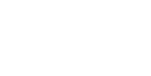 26.04.202326.04.202326.04.2023РАБОЧАЯ ПРОГРАММАРАБОЧАЯ ПРОГРАММАРАБОЧАЯ ПРОГРАММАРАБОЧАЯ ПРОГРАММАРАБОЧАЯ ПРОГРАММАРАБОЧАЯ ПРОГРАММАРАБОЧАЯ ПРОГРАММАРАБОЧАЯ ПРОГРАММАРАБОЧАЯ ПРОГРАММАРАБОЧАЯ ПРОГРАММАРАБОЧАЯ ПРОГРАММАРАБОЧАЯ ПРОГРАММАРАБОЧАЯ ПРОГРАММАдисциплиныдисциплиныПрикладная механика: сопротивление материаловПрикладная механика: сопротивление материаловПрикладная механика: сопротивление материаловПрикладная механика: сопротивление материаловПрикладная механика: сопротивление материаловПрикладная механика: сопротивление материаловПрикладная механика: сопротивление материаловПрикладная механика: сопротивление материаловПрикладная механика: сопротивление материаловПрикладная механика: сопротивление материаловПрикладная механика: сопротивление материаловПрикладная механика: сопротивление материаловПрикладная механика: сопротивление материаловПрикладная механика: сопротивление материаловПрикладная механика: сопротивление материаловПрикладная механика: сопротивление материаловПрикладная механика: сопротивление материаловПрикладная механика: сопротивление материаловПрикладная механика: сопротивление материаловПрикладная механика: сопротивление материаловПрикладная механика: сопротивление материаловПрикладная механика: сопротивление материаловдля специальности 23.05.04 Эксплуатация железных дорогдля специальности 23.05.04 Эксплуатация железных дорогдля специальности 23.05.04 Эксплуатация железных дорогдля специальности 23.05.04 Эксплуатация железных дорогдля специальности 23.05.04 Эксплуатация железных дорогдля специальности 23.05.04 Эксплуатация железных дорогдля специальности 23.05.04 Эксплуатация железных дорогдля специальности 23.05.04 Эксплуатация железных дорогдля специальности 23.05.04 Эксплуатация железных дорогдля специальности 23.05.04 Эксплуатация железных дорогдля специальности 23.05.04 Эксплуатация железных дорогдля специальности 23.05.04 Эксплуатация железных дорогдля специальности 23.05.04 Эксплуатация железных дорогСоставитель(и):Составитель(и):Составитель(и):Ст.преподаватель, Бирзуль А.Н.Ст.преподаватель, Бирзуль А.Н.Ст.преподаватель, Бирзуль А.Н.Ст.преподаватель, Бирзуль А.Н.Ст.преподаватель, Бирзуль А.Н.Ст.преподаватель, Бирзуль А.Н.Ст.преподаватель, Бирзуль А.Н.Ст.преподаватель, Бирзуль А.Н.Ст.преподаватель, Бирзуль А.Н.Ст.преподаватель, Бирзуль А.Н.Ст.преподаватель, Бирзуль А.Н.Ст.преподаватель, Бирзуль А.Н.Ст.преподаватель, Бирзуль А.Н.Ст.преподаватель, Бирзуль А.Н.Ст.преподаватель, Бирзуль А.Н.Ст.преподаватель, Бирзуль А.Н.Ст.преподаватель, Бирзуль А.Н.Ст.преподаватель, Бирзуль А.Н.Ст.преподаватель, Бирзуль А.Н.Ст.преподаватель, Бирзуль А.Н.Обсуждена на заседании кафедры:Обсуждена на заседании кафедры:Обсуждена на заседании кафедры:Обсуждена на заседании кафедры:Строительные конструкции, здания и сооруженияСтроительные конструкции, здания и сооруженияСтроительные конструкции, здания и сооруженияСтроительные конструкции, здания и сооруженияСтроительные конструкции, здания и сооруженияСтроительные конструкции, здания и сооруженияСтроительные конструкции, здания и сооруженияСтроительные конструкции, здания и сооруженияПротокол от 26.04.2023г. № 4Протокол от 26.04.2023г. № 4Протокол от 26.04.2023г. № 4Протокол от 26.04.2023г. № 4Протокол от 26.04.2023г. № 4Протокол от 26.04.2023г. № 4Протокол от 26.04.2023г. № 4Протокол от 26.04.2023г. № 4Протокол от 26.04.2023г. № 4Протокол от 26.04.2023г. № 4Протокол от 26.04.2023г. № 4Протокол от 26.04.2023г. № 4Протокол от 26.04.2023г. № 4Обсуждена на заседании методической комиссииОбсуждена на заседании методической комиссииОбсуждена на заседании методической комиссииОбсуждена на заседании методической комиссииОбсуждена на заседании методической комиссииОбсуждена на заседании методической комиссииОбсуждена на заседании методической комиссии по родственным направлениям и специальностям: Протокол от 01.01.1754г. №Обсуждена на заседании методической комиссии по родственным направлениям и специальностям: Протокол от 01.01.1754г. №Обсуждена на заседании методической комиссии по родственным направлениям и специальностям: Протокол от 01.01.1754г. №Обсуждена на заседании методической комиссии по родственным направлениям и специальностям: Протокол от 01.01.1754г. №Обсуждена на заседании методической комиссии по родственным направлениям и специальностям: Протокол от 01.01.1754г. №Обсуждена на заседании методической комиссии по родственным направлениям и специальностям: Протокол от 01.01.1754г. №Обсуждена на заседании методической комиссии по родственным направлениям и специальностям: Протокол от 01.01.1754г. №Обсуждена на заседании методической комиссии по родственным направлениям и специальностям: Протокол от 01.01.1754г. №Обсуждена на заседании методической комиссии по родственным направлениям и специальностям: Протокол от 01.01.1754г. №Обсуждена на заседании методической комиссии по родственным направлениям и специальностям: Протокол от 01.01.1754г. №Обсуждена на заседании методической комиссии по родственным направлениям и специальностям: Протокол от 01.01.1754г. №Обсуждена на заседании методической комиссии по родственным направлениям и специальностям: Протокол от 01.01.1754г. №Обсуждена на заседании методической комиссии по родственным направлениям и специальностям: Протокол от 01.01.1754г. №г. Тында2023 г.г. Тында2023 г.г. Тында2023 г.г. Тында2023 г.г. Тында2023 г.г. Тында2023 г.г. Тында2023 г.г. Тында2023 г.г. Тында2023 г.г. Тында2023 г.г. Тында2023 г.г. Тында2023 г.г. Тында2023 г.стр. 2стр. 2Визирование РПД для исполнения в очередном учебном годуВизирование РПД для исполнения в очередном учебном годуВизирование РПД для исполнения в очередном учебном годуПредседатель МК РНСПредседатель МК РНСПредседатель МК РНС__ __________ 2024 г.__ __________ 2024 г.__ __________ 2024 г.Рабочая программа пересмотрена, обсуждена и одобрена дляисполнения в 2024-2025 учебном году на заседании кафедрыРабочая программа пересмотрена, обсуждена и одобрена дляисполнения в 2024-2025 учебном году на заседании кафедрыРабочая программа пересмотрена, обсуждена и одобрена дляисполнения в 2024-2025 учебном году на заседании кафедрыБАмИЖТБАмИЖТБАмИЖТПротокол от  __ __________ 2024 г.  №  __Зав. кафедрой Гашенко С.А.Протокол от  __ __________ 2024 г.  №  __Зав. кафедрой Гашенко С.А.Визирование РПД для исполнения в очередном учебном годуВизирование РПД для исполнения в очередном учебном годуВизирование РПД для исполнения в очередном учебном годуПредседатель МК РНСПредседатель МК РНСПредседатель МК РНС__ __________ 2025 г.__ __________ 2025 г.__ __________ 2025 г.Рабочая программа пересмотрена, обсуждена и одобрена дляисполнения в 2025-2026 учебном году на заседании кафедрыРабочая программа пересмотрена, обсуждена и одобрена дляисполнения в 2025-2026 учебном году на заседании кафедрыРабочая программа пересмотрена, обсуждена и одобрена дляисполнения в 2025-2026 учебном году на заседании кафедрыБАмИЖТБАмИЖТБАмИЖТПротокол от  __ __________ 2025 г.  №  __Зав. кафедрой Гашенко С.А.Протокол от  __ __________ 2025 г.  №  __Зав. кафедрой Гашенко С.А.Визирование РПД для исполнения в очередном учебном годуВизирование РПД для исполнения в очередном учебном годуВизирование РПД для исполнения в очередном учебном годуПредседатель МК РНСПредседатель МК РНСПредседатель МК РНС__ __________ 2026 г.__ __________ 2026 г.__ __________ 2026 г.Рабочая программа пересмотрена, обсуждена и одобрена дляисполнения в 2026-2027 учебном году на заседании кафедрыРабочая программа пересмотрена, обсуждена и одобрена дляисполнения в 2026-2027 учебном году на заседании кафедрыРабочая программа пересмотрена, обсуждена и одобрена дляисполнения в 2026-2027 учебном году на заседании кафедрыБАмИЖТБАмИЖТБАмИЖТПротокол от  __ __________ 2026 г.  №  __Зав. кафедрой Гашенко С.А.Протокол от  __ __________ 2026 г.  №  __Зав. кафедрой Гашенко С.А.Визирование РПД для исполнения в очередном учебном годуВизирование РПД для исполнения в очередном учебном годуВизирование РПД для исполнения в очередном учебном годуПредседатель МК РНСПредседатель МК РНСПредседатель МК РНС__ __________ 2027 г.__ __________ 2027 г.__ __________ 2027 г.Рабочая программа пересмотрена, обсуждена и одобрена дляисполнения в 2027-2028 учебном году на заседании кафедрыРабочая программа пересмотрена, обсуждена и одобрена дляисполнения в 2027-2028 учебном году на заседании кафедрыРабочая программа пересмотрена, обсуждена и одобрена дляисполнения в 2027-2028 учебном году на заседании кафедрыБАмИЖТБАмИЖТБАмИЖТПротокол от  __ __________ 2027 г.  №  __Зав. кафедрой Гашенко С.А.Протокол от  __ __________ 2027 г.  №  __Зав. кафедрой Гашенко С.А.стр. 3стр. 3стр. 3Рабочая программа дисциплины  Прикладная механика: сопротивление материаловРабочая программа дисциплины  Прикладная механика: сопротивление материаловРабочая программа дисциплины  Прикладная механика: сопротивление материаловРабочая программа дисциплины  Прикладная механика: сопротивление материаловРабочая программа дисциплины  Прикладная механика: сопротивление материаловРабочая программа дисциплины  Прикладная механика: сопротивление материаловРабочая программа дисциплины  Прикладная механика: сопротивление материаловРабочая программа дисциплины  Прикладная механика: сопротивление материаловРабочая программа дисциплины  Прикладная механика: сопротивление материаловРабочая программа дисциплины  Прикладная механика: сопротивление материаловРабочая программа дисциплины  Прикладная механика: сопротивление материаловРабочая программа дисциплины  Прикладная механика: сопротивление материаловРабочая программа дисциплины  Прикладная механика: сопротивление материаловРабочая программа дисциплины  Прикладная механика: сопротивление материаловРабочая программа дисциплины  Прикладная механика: сопротивление материаловРабочая программа дисциплины  Прикладная механика: сопротивление материаловРабочая программа дисциплины  Прикладная механика: сопротивление материаловразработана в соответствии с ФГОС, утвержденным приказом Министерства образования и науки Российской Федерации от 27.03.2018 № 216разработана в соответствии с ФГОС, утвержденным приказом Министерства образования и науки Российской Федерации от 27.03.2018 № 216разработана в соответствии с ФГОС, утвержденным приказом Министерства образования и науки Российской Федерации от 27.03.2018 № 216разработана в соответствии с ФГОС, утвержденным приказом Министерства образования и науки Российской Федерации от 27.03.2018 № 216разработана в соответствии с ФГОС, утвержденным приказом Министерства образования и науки Российской Федерации от 27.03.2018 № 216разработана в соответствии с ФГОС, утвержденным приказом Министерства образования и науки Российской Федерации от 27.03.2018 № 216разработана в соответствии с ФГОС, утвержденным приказом Министерства образования и науки Российской Федерации от 27.03.2018 № 216разработана в соответствии с ФГОС, утвержденным приказом Министерства образования и науки Российской Федерации от 27.03.2018 № 216разработана в соответствии с ФГОС, утвержденным приказом Министерства образования и науки Российской Федерации от 27.03.2018 № 216разработана в соответствии с ФГОС, утвержденным приказом Министерства образования и науки Российской Федерации от 27.03.2018 № 216разработана в соответствии с ФГОС, утвержденным приказом Министерства образования и науки Российской Федерации от 27.03.2018 № 216разработана в соответствии с ФГОС, утвержденным приказом Министерства образования и науки Российской Федерации от 27.03.2018 № 216разработана в соответствии с ФГОС, утвержденным приказом Министерства образования и науки Российской Федерации от 27.03.2018 № 216разработана в соответствии с ФГОС, утвержденным приказом Министерства образования и науки Российской Федерации от 27.03.2018 № 216разработана в соответствии с ФГОС, утвержденным приказом Министерства образования и науки Российской Федерации от 27.03.2018 № 216разработана в соответствии с ФГОС, утвержденным приказом Министерства образования и науки Российской Федерации от 27.03.2018 № 216разработана в соответствии с ФГОС, утвержденным приказом Министерства образования и науки Российской Федерации от 27.03.2018 № 216КвалификацияКвалификацияКвалификацияКвалификацияКвалификацияКвалификацияинженер путей сообщенияинженер путей сообщенияинженер путей сообщенияинженер путей сообщенияинженер путей сообщенияинженер путей сообщенияинженер путей сообщенияинженер путей сообщенияинженер путей сообщенияФорма обученияФорма обученияФорма обученияФорма обученияФорма обученияФорма обученияочнаяочнаяочнаяочнаяочнаяочнаяочнаяочнаяочнаяОБЪЕМ ДИСЦИПЛИНЫ (МОДУЛЯ) В ЗАЧЕТНЫХ ЕДИНИЦАХ С УКАЗАНИЕМ КОЛИЧЕСТВА АКАДЕМИЧЕСКИХ ЧАСОВ, ВЫДЕЛЕННЫХ НА КОНТАКТНУЮ РАБОТУ ОБУЧАЮЩИХСЯ С ПРЕПОДАВАТЕЛЕМ (ПО ВИДАМ УЧЕБНЫХ ЗАНЯТИЙ) И НА САМОСТОЯТЕЛЬНУЮ РАБОТУ ОБУЧАЮЩИХСЯОБЪЕМ ДИСЦИПЛИНЫ (МОДУЛЯ) В ЗАЧЕТНЫХ ЕДИНИЦАХ С УКАЗАНИЕМ КОЛИЧЕСТВА АКАДЕМИЧЕСКИХ ЧАСОВ, ВЫДЕЛЕННЫХ НА КОНТАКТНУЮ РАБОТУ ОБУЧАЮЩИХСЯ С ПРЕПОДАВАТЕЛЕМ (ПО ВИДАМ УЧЕБНЫХ ЗАНЯТИЙ) И НА САМОСТОЯТЕЛЬНУЮ РАБОТУ ОБУЧАЮЩИХСЯОБЪЕМ ДИСЦИПЛИНЫ (МОДУЛЯ) В ЗАЧЕТНЫХ ЕДИНИЦАХ С УКАЗАНИЕМ КОЛИЧЕСТВА АКАДЕМИЧЕСКИХ ЧАСОВ, ВЫДЕЛЕННЫХ НА КОНТАКТНУЮ РАБОТУ ОБУЧАЮЩИХСЯ С ПРЕПОДАВАТЕЛЕМ (ПО ВИДАМ УЧЕБНЫХ ЗАНЯТИЙ) И НА САМОСТОЯТЕЛЬНУЮ РАБОТУ ОБУЧАЮЩИХСЯОБЪЕМ ДИСЦИПЛИНЫ (МОДУЛЯ) В ЗАЧЕТНЫХ ЕДИНИЦАХ С УКАЗАНИЕМ КОЛИЧЕСТВА АКАДЕМИЧЕСКИХ ЧАСОВ, ВЫДЕЛЕННЫХ НА КОНТАКТНУЮ РАБОТУ ОБУЧАЮЩИХСЯ С ПРЕПОДАВАТЕЛЕМ (ПО ВИДАМ УЧЕБНЫХ ЗАНЯТИЙ) И НА САМОСТОЯТЕЛЬНУЮ РАБОТУ ОБУЧАЮЩИХСЯОБЪЕМ ДИСЦИПЛИНЫ (МОДУЛЯ) В ЗАЧЕТНЫХ ЕДИНИЦАХ С УКАЗАНИЕМ КОЛИЧЕСТВА АКАДЕМИЧЕСКИХ ЧАСОВ, ВЫДЕЛЕННЫХ НА КОНТАКТНУЮ РАБОТУ ОБУЧАЮЩИХСЯ С ПРЕПОДАВАТЕЛЕМ (ПО ВИДАМ УЧЕБНЫХ ЗАНЯТИЙ) И НА САМОСТОЯТЕЛЬНУЮ РАБОТУ ОБУЧАЮЩИХСЯОБЪЕМ ДИСЦИПЛИНЫ (МОДУЛЯ) В ЗАЧЕТНЫХ ЕДИНИЦАХ С УКАЗАНИЕМ КОЛИЧЕСТВА АКАДЕМИЧЕСКИХ ЧАСОВ, ВЫДЕЛЕННЫХ НА КОНТАКТНУЮ РАБОТУ ОБУЧАЮЩИХСЯ С ПРЕПОДАВАТЕЛЕМ (ПО ВИДАМ УЧЕБНЫХ ЗАНЯТИЙ) И НА САМОСТОЯТЕЛЬНУЮ РАБОТУ ОБУЧАЮЩИХСЯОБЪЕМ ДИСЦИПЛИНЫ (МОДУЛЯ) В ЗАЧЕТНЫХ ЕДИНИЦАХ С УКАЗАНИЕМ КОЛИЧЕСТВА АКАДЕМИЧЕСКИХ ЧАСОВ, ВЫДЕЛЕННЫХ НА КОНТАКТНУЮ РАБОТУ ОБУЧАЮЩИХСЯ С ПРЕПОДАВАТЕЛЕМ (ПО ВИДАМ УЧЕБНЫХ ЗАНЯТИЙ) И НА САМОСТОЯТЕЛЬНУЮ РАБОТУ ОБУЧАЮЩИХСЯОБЪЕМ ДИСЦИПЛИНЫ (МОДУЛЯ) В ЗАЧЕТНЫХ ЕДИНИЦАХ С УКАЗАНИЕМ КОЛИЧЕСТВА АКАДЕМИЧЕСКИХ ЧАСОВ, ВЫДЕЛЕННЫХ НА КОНТАКТНУЮ РАБОТУ ОБУЧАЮЩИХСЯ С ПРЕПОДАВАТЕЛЕМ (ПО ВИДАМ УЧЕБНЫХ ЗАНЯТИЙ) И НА САМОСТОЯТЕЛЬНУЮ РАБОТУ ОБУЧАЮЩИХСЯОБЪЕМ ДИСЦИПЛИНЫ (МОДУЛЯ) В ЗАЧЕТНЫХ ЕДИНИЦАХ С УКАЗАНИЕМ КОЛИЧЕСТВА АКАДЕМИЧЕСКИХ ЧАСОВ, ВЫДЕЛЕННЫХ НА КОНТАКТНУЮ РАБОТУ ОБУЧАЮЩИХСЯ С ПРЕПОДАВАТЕЛЕМ (ПО ВИДАМ УЧЕБНЫХ ЗАНЯТИЙ) И НА САМОСТОЯТЕЛЬНУЮ РАБОТУ ОБУЧАЮЩИХСЯОБЪЕМ ДИСЦИПЛИНЫ (МОДУЛЯ) В ЗАЧЕТНЫХ ЕДИНИЦАХ С УКАЗАНИЕМ КОЛИЧЕСТВА АКАДЕМИЧЕСКИХ ЧАСОВ, ВЫДЕЛЕННЫХ НА КОНТАКТНУЮ РАБОТУ ОБУЧАЮЩИХСЯ С ПРЕПОДАВАТЕЛЕМ (ПО ВИДАМ УЧЕБНЫХ ЗАНЯТИЙ) И НА САМОСТОЯТЕЛЬНУЮ РАБОТУ ОБУЧАЮЩИХСЯОБЪЕМ ДИСЦИПЛИНЫ (МОДУЛЯ) В ЗАЧЕТНЫХ ЕДИНИЦАХ С УКАЗАНИЕМ КОЛИЧЕСТВА АКАДЕМИЧЕСКИХ ЧАСОВ, ВЫДЕЛЕННЫХ НА КОНТАКТНУЮ РАБОТУ ОБУЧАЮЩИХСЯ С ПРЕПОДАВАТЕЛЕМ (ПО ВИДАМ УЧЕБНЫХ ЗАНЯТИЙ) И НА САМОСТОЯТЕЛЬНУЮ РАБОТУ ОБУЧАЮЩИХСЯОБЪЕМ ДИСЦИПЛИНЫ (МОДУЛЯ) В ЗАЧЕТНЫХ ЕДИНИЦАХ С УКАЗАНИЕМ КОЛИЧЕСТВА АКАДЕМИЧЕСКИХ ЧАСОВ, ВЫДЕЛЕННЫХ НА КОНТАКТНУЮ РАБОТУ ОБУЧАЮЩИХСЯ С ПРЕПОДАВАТЕЛЕМ (ПО ВИДАМ УЧЕБНЫХ ЗАНЯТИЙ) И НА САМОСТОЯТЕЛЬНУЮ РАБОТУ ОБУЧАЮЩИХСЯОБЪЕМ ДИСЦИПЛИНЫ (МОДУЛЯ) В ЗАЧЕТНЫХ ЕДИНИЦАХ С УКАЗАНИЕМ КОЛИЧЕСТВА АКАДЕМИЧЕСКИХ ЧАСОВ, ВЫДЕЛЕННЫХ НА КОНТАКТНУЮ РАБОТУ ОБУЧАЮЩИХСЯ С ПРЕПОДАВАТЕЛЕМ (ПО ВИДАМ УЧЕБНЫХ ЗАНЯТИЙ) И НА САМОСТОЯТЕЛЬНУЮ РАБОТУ ОБУЧАЮЩИХСЯОБЪЕМ ДИСЦИПЛИНЫ (МОДУЛЯ) В ЗАЧЕТНЫХ ЕДИНИЦАХ С УКАЗАНИЕМ КОЛИЧЕСТВА АКАДЕМИЧЕСКИХ ЧАСОВ, ВЫДЕЛЕННЫХ НА КОНТАКТНУЮ РАБОТУ ОБУЧАЮЩИХСЯ С ПРЕПОДАВАТЕЛЕМ (ПО ВИДАМ УЧЕБНЫХ ЗАНЯТИЙ) И НА САМОСТОЯТЕЛЬНУЮ РАБОТУ ОБУЧАЮЩИХСЯОБЪЕМ ДИСЦИПЛИНЫ (МОДУЛЯ) В ЗАЧЕТНЫХ ЕДИНИЦАХ С УКАЗАНИЕМ КОЛИЧЕСТВА АКАДЕМИЧЕСКИХ ЧАСОВ, ВЫДЕЛЕННЫХ НА КОНТАКТНУЮ РАБОТУ ОБУЧАЮЩИХСЯ С ПРЕПОДАВАТЕЛЕМ (ПО ВИДАМ УЧЕБНЫХ ЗАНЯТИЙ) И НА САМОСТОЯТЕЛЬНУЮ РАБОТУ ОБУЧАЮЩИХСЯОбщая трудоемкостьОбщая трудоемкостьОбщая трудоемкостьОбщая трудоемкость2 ЗЕТ2 ЗЕТ2 ЗЕТ2 ЗЕТ2 ЗЕТ2 ЗЕТ2 ЗЕТ2 ЗЕТ2 ЗЕТЧасов по учебному плануЧасов по учебному плануЧасов по учебному плануЧасов по учебному плануЧасов по учебному плануЧасов по учебному плануЧасов по учебному плануЧасов по учебному плану7272Виды контроля  в семестрах:Виды контроля  в семестрах:Виды контроля  в семестрах:Виды контроля  в семестрах:Виды контроля  в семестрах:в том числе:в том числе:в том числе:в том числе:в том числе:в том числе:в том числе:в том числе:зачёты (семестр)          3зачёты (семестр)          3зачёты (семестр)          3зачёты (семестр)          3зачёты (семестр)          3контактная работаконтактная работаконтактная работаконтактная работаконтактная работаконтактная работаконтактная работа3636зачёты (семестр)          3зачёты (семестр)          3зачёты (семестр)          3зачёты (семестр)          3зачёты (семестр)          3самостоятельная работасамостоятельная работасамостоятельная работасамостоятельная работасамостоятельная работасамостоятельная работасамостоятельная работа3636зачёты (семестр)          3зачёты (семестр)          3зачёты (семестр)          3зачёты (семестр)          3зачёты (семестр)          3зачёты (семестр)          3зачёты (семестр)          3зачёты (семестр)          3зачёты (семестр)          3зачёты (семестр)          3Распределение часов дисциплины по семестрам (курсам)Распределение часов дисциплины по семестрам (курсам)Распределение часов дисциплины по семестрам (курсам)Распределение часов дисциплины по семестрам (курсам)Распределение часов дисциплины по семестрам (курсам)Распределение часов дисциплины по семестрам (курсам)Распределение часов дисциплины по семестрам (курсам)Распределение часов дисциплины по семестрам (курсам)Распределение часов дисциплины по семестрам (курсам)Распределение часов дисциплины по семестрам (курсам)Распределение часов дисциплины по семестрам (курсам)Распределение часов дисциплины по семестрам (курсам)Распределение часов дисциплины по семестрам (курсам)Распределение часов дисциплины по семестрам (курсам)Распределение часов дисциплины по семестрам (курсам)Распределение часов дисциплины по семестрам (курсам)Распределение часов дисциплины по семестрам (курсам)Распределение часов дисциплины по семестрам (курсам)Распределение часов дисциплины по семестрам (курсам)Распределение часов дисциплины по семестрам (курсам)Распределение часов дисциплины по семестрам (курсам)Распределение часов дисциплины по семестрам (курсам)Распределение часов дисциплины по семестрам (курсам)Распределение часов дисциплины по семестрам (курсам)Распределение часов дисциплины по семестрам (курсам)Распределение часов дисциплины по семестрам (курсам)Распределение часов дисциплины по семестрам (курсам)Распределение часов дисциплины по семестрам (курсам)Распределение часов дисциплины по семестрам (курсам)Распределение часов дисциплины по семестрам (курсам)Распределение часов дисциплины по семестрам (курсам)Распределение часов дисциплины по семестрам (курсам)Семестр(<Курс>.<Семес тр на курсе>)Семестр(<Курс>.<Семес тр на курсе>)3 (2.1)3 (2.1)3 (2.1)ИтогоИтогоИтогоИтогоИтогоИтогоИтогоНедельНедель181818ИтогоИтогоИтогоИтогоИтогоИтогоИтогоВид занятийВид занятийУПРПРПУПУПРПРПРПРПРПЛекцииЛекции16161616161616161616ПрактическиеПрактические16161616161616161616Контроль самостоятельной работыКонтроль самостоятельной работы4444444444В том числе инт.В том числе инт.4444444444Итого ауд.Итого ауд.32323232323232323232Кoнтактная рабoтаКoнтактная рабoта36363636363636363636Сам. работаСам. работа36363636363636363636ИтогоИтого72727272727272727272стр. 41. АННОТАЦИЯ ДИСЦИПЛИНЫ (МОДУЛЯ)1. АННОТАЦИЯ ДИСЦИПЛИНЫ (МОДУЛЯ)1. АННОТАЦИЯ ДИСЦИПЛИНЫ (МОДУЛЯ)1. АННОТАЦИЯ ДИСЦИПЛИНЫ (МОДУЛЯ)1. АННОТАЦИЯ ДИСЦИПЛИНЫ (МОДУЛЯ)1. АННОТАЦИЯ ДИСЦИПЛИНЫ (МОДУЛЯ)1. АННОТАЦИЯ ДИСЦИПЛИНЫ (МОДУЛЯ)1. АННОТАЦИЯ ДИСЦИПЛИНЫ (МОДУЛЯ)1. АННОТАЦИЯ ДИСЦИПЛИНЫ (МОДУЛЯ)1. АННОТАЦИЯ ДИСЦИПЛИНЫ (МОДУЛЯ)1. АННОТАЦИЯ ДИСЦИПЛИНЫ (МОДУЛЯ)1.1Основные понятия: Расчеты на прочность, жесткость и устойчивость. Центральное растяжение-сжатие прямого бруса. Построение эпюр продольных сил. Механические характеристики материалов. Диаграмма растяжения малоуглеродистой стали. Условная и истинная диаграммы напряжений. Расчет статически неопределимых стержневых систем. Геометрические характеристики сечений. Теория напряженного состояния. Теории прочности. Сдвиг и кручение. Изгиб. Определение перемещений энергетическими методами. Сложное сопротивление. Устойчивость стержней. Продольнопоперечный изгиб прямого стержня. Расчет на динамическое действие нагрузок. Расчет по несущей способности. Элементы теории пластичности. Пластины и оболочки. Методы экспериментального исследования деформированного и напряженного состояний.Основные понятия: Расчеты на прочность, жесткость и устойчивость. Центральное растяжение-сжатие прямого бруса. Построение эпюр продольных сил. Механические характеристики материалов. Диаграмма растяжения малоуглеродистой стали. Условная и истинная диаграммы напряжений. Расчет статически неопределимых стержневых систем. Геометрические характеристики сечений. Теория напряженного состояния. Теории прочности. Сдвиг и кручение. Изгиб. Определение перемещений энергетическими методами. Сложное сопротивление. Устойчивость стержней. Продольнопоперечный изгиб прямого стержня. Расчет на динамическое действие нагрузок. Расчет по несущей способности. Элементы теории пластичности. Пластины и оболочки. Методы экспериментального исследования деформированного и напряженного состояний.Основные понятия: Расчеты на прочность, жесткость и устойчивость. Центральное растяжение-сжатие прямого бруса. Построение эпюр продольных сил. Механические характеристики материалов. Диаграмма растяжения малоуглеродистой стали. Условная и истинная диаграммы напряжений. Расчет статически неопределимых стержневых систем. Геометрические характеристики сечений. Теория напряженного состояния. Теории прочности. Сдвиг и кручение. Изгиб. Определение перемещений энергетическими методами. Сложное сопротивление. Устойчивость стержней. Продольнопоперечный изгиб прямого стержня. Расчет на динамическое действие нагрузок. Расчет по несущей способности. Элементы теории пластичности. Пластины и оболочки. Методы экспериментального исследования деформированного и напряженного состояний.Основные понятия: Расчеты на прочность, жесткость и устойчивость. Центральное растяжение-сжатие прямого бруса. Построение эпюр продольных сил. Механические характеристики материалов. Диаграмма растяжения малоуглеродистой стали. Условная и истинная диаграммы напряжений. Расчет статически неопределимых стержневых систем. Геометрические характеристики сечений. Теория напряженного состояния. Теории прочности. Сдвиг и кручение. Изгиб. Определение перемещений энергетическими методами. Сложное сопротивление. Устойчивость стержней. Продольнопоперечный изгиб прямого стержня. Расчет на динамическое действие нагрузок. Расчет по несущей способности. Элементы теории пластичности. Пластины и оболочки. Методы экспериментального исследования деформированного и напряженного состояний.Основные понятия: Расчеты на прочность, жесткость и устойчивость. Центральное растяжение-сжатие прямого бруса. Построение эпюр продольных сил. Механические характеристики материалов. Диаграмма растяжения малоуглеродистой стали. Условная и истинная диаграммы напряжений. Расчет статически неопределимых стержневых систем. Геометрические характеристики сечений. Теория напряженного состояния. Теории прочности. Сдвиг и кручение. Изгиб. Определение перемещений энергетическими методами. Сложное сопротивление. Устойчивость стержней. Продольнопоперечный изгиб прямого стержня. Расчет на динамическое действие нагрузок. Расчет по несущей способности. Элементы теории пластичности. Пластины и оболочки. Методы экспериментального исследования деформированного и напряженного состояний.Основные понятия: Расчеты на прочность, жесткость и устойчивость. Центральное растяжение-сжатие прямого бруса. Построение эпюр продольных сил. Механические характеристики материалов. Диаграмма растяжения малоуглеродистой стали. Условная и истинная диаграммы напряжений. Расчет статически неопределимых стержневых систем. Геометрические характеристики сечений. Теория напряженного состояния. Теории прочности. Сдвиг и кручение. Изгиб. Определение перемещений энергетическими методами. Сложное сопротивление. Устойчивость стержней. Продольнопоперечный изгиб прямого стержня. Расчет на динамическое действие нагрузок. Расчет по несущей способности. Элементы теории пластичности. Пластины и оболочки. Методы экспериментального исследования деформированного и напряженного состояний.Основные понятия: Расчеты на прочность, жесткость и устойчивость. Центральное растяжение-сжатие прямого бруса. Построение эпюр продольных сил. Механические характеристики материалов. Диаграмма растяжения малоуглеродистой стали. Условная и истинная диаграммы напряжений. Расчет статически неопределимых стержневых систем. Геометрические характеристики сечений. Теория напряженного состояния. Теории прочности. Сдвиг и кручение. Изгиб. Определение перемещений энергетическими методами. Сложное сопротивление. Устойчивость стержней. Продольнопоперечный изгиб прямого стержня. Расчет на динамическое действие нагрузок. Расчет по несущей способности. Элементы теории пластичности. Пластины и оболочки. Методы экспериментального исследования деформированного и напряженного состояний.Основные понятия: Расчеты на прочность, жесткость и устойчивость. Центральное растяжение-сжатие прямого бруса. Построение эпюр продольных сил. Механические характеристики материалов. Диаграмма растяжения малоуглеродистой стали. Условная и истинная диаграммы напряжений. Расчет статически неопределимых стержневых систем. Геометрические характеристики сечений. Теория напряженного состояния. Теории прочности. Сдвиг и кручение. Изгиб. Определение перемещений энергетическими методами. Сложное сопротивление. Устойчивость стержней. Продольнопоперечный изгиб прямого стержня. Расчет на динамическое действие нагрузок. Расчет по несущей способности. Элементы теории пластичности. Пластины и оболочки. Методы экспериментального исследования деформированного и напряженного состояний.Основные понятия: Расчеты на прочность, жесткость и устойчивость. Центральное растяжение-сжатие прямого бруса. Построение эпюр продольных сил. Механические характеристики материалов. Диаграмма растяжения малоуглеродистой стали. Условная и истинная диаграммы напряжений. Расчет статически неопределимых стержневых систем. Геометрические характеристики сечений. Теория напряженного состояния. Теории прочности. Сдвиг и кручение. Изгиб. Определение перемещений энергетическими методами. Сложное сопротивление. Устойчивость стержней. Продольнопоперечный изгиб прямого стержня. Расчет на динамическое действие нагрузок. Расчет по несущей способности. Элементы теории пластичности. Пластины и оболочки. Методы экспериментального исследования деформированного и напряженного состояний.Основные понятия: Расчеты на прочность, жесткость и устойчивость. Центральное растяжение-сжатие прямого бруса. Построение эпюр продольных сил. Механические характеристики материалов. Диаграмма растяжения малоуглеродистой стали. Условная и истинная диаграммы напряжений. Расчет статически неопределимых стержневых систем. Геометрические характеристики сечений. Теория напряженного состояния. Теории прочности. Сдвиг и кручение. Изгиб. Определение перемещений энергетическими методами. Сложное сопротивление. Устойчивость стержней. Продольнопоперечный изгиб прямого стержня. Расчет на динамическое действие нагрузок. Расчет по несущей способности. Элементы теории пластичности. Пластины и оболочки. Методы экспериментального исследования деформированного и напряженного состояний.2. МЕСТО ДИСЦИПЛИНЫ (МОДУЛЯ) В СТРУКТУРЕ ОБРАЗОВАТЕЛЬНОЙ ПРОГРАММЫ2. МЕСТО ДИСЦИПЛИНЫ (МОДУЛЯ) В СТРУКТУРЕ ОБРАЗОВАТЕЛЬНОЙ ПРОГРАММЫ2. МЕСТО ДИСЦИПЛИНЫ (МОДУЛЯ) В СТРУКТУРЕ ОБРАЗОВАТЕЛЬНОЙ ПРОГРАММЫ2. МЕСТО ДИСЦИПЛИНЫ (МОДУЛЯ) В СТРУКТУРЕ ОБРАЗОВАТЕЛЬНОЙ ПРОГРАММЫ2. МЕСТО ДИСЦИПЛИНЫ (МОДУЛЯ) В СТРУКТУРЕ ОБРАЗОВАТЕЛЬНОЙ ПРОГРАММЫ2. МЕСТО ДИСЦИПЛИНЫ (МОДУЛЯ) В СТРУКТУРЕ ОБРАЗОВАТЕЛЬНОЙ ПРОГРАММЫ2. МЕСТО ДИСЦИПЛИНЫ (МОДУЛЯ) В СТРУКТУРЕ ОБРАЗОВАТЕЛЬНОЙ ПРОГРАММЫ2. МЕСТО ДИСЦИПЛИНЫ (МОДУЛЯ) В СТРУКТУРЕ ОБРАЗОВАТЕЛЬНОЙ ПРОГРАММЫ2. МЕСТО ДИСЦИПЛИНЫ (МОДУЛЯ) В СТРУКТУРЕ ОБРАЗОВАТЕЛЬНОЙ ПРОГРАММЫ2. МЕСТО ДИСЦИПЛИНЫ (МОДУЛЯ) В СТРУКТУРЕ ОБРАЗОВАТЕЛЬНОЙ ПРОГРАММЫ2. МЕСТО ДИСЦИПЛИНЫ (МОДУЛЯ) В СТРУКТУРЕ ОБРАЗОВАТЕЛЬНОЙ ПРОГРАММЫКод дисциплины:Код дисциплины:Код дисциплины:Б1.О.08.02Б1.О.08.02Б1.О.08.02Б1.О.08.02Б1.О.08.02Б1.О.08.02Б1.О.08.02Б1.О.08.022.1Требования к предварительной подготовке обучающегося:Требования к предварительной подготовке обучающегося:Требования к предварительной подготовке обучающегося:Требования к предварительной подготовке обучающегося:Требования к предварительной подготовке обучающегося:Требования к предварительной подготовке обучающегося:Требования к предварительной подготовке обучающегося:Требования к предварительной подготовке обучающегося:Требования к предварительной подготовке обучающегося:Требования к предварительной подготовке обучающегося:2.1.1Высшая математикаВысшая математикаВысшая математикаВысшая математикаВысшая математикаВысшая математикаВысшая математикаВысшая математикаВысшая математикаВысшая математика2.1.2Теоретическая механикаТеоретическая механикаТеоретическая механикаТеоретическая механикаТеоретическая механикаТеоретическая механикаТеоретическая механикаТеоретическая механикаТеоретическая механикаТеоретическая механика2.1.3ФизикаФизикаФизикаФизикаФизикаФизикаФизикаФизикаФизикаФизика2.2Дисциплины и практики, для которых освоение данной дисциплины (модуля) необходимо как предшествующее:Дисциплины и практики, для которых освоение данной дисциплины (модуля) необходимо как предшествующее:Дисциплины и практики, для которых освоение данной дисциплины (модуля) необходимо как предшествующее:Дисциплины и практики, для которых освоение данной дисциплины (модуля) необходимо как предшествующее:Дисциплины и практики, для которых освоение данной дисциплины (модуля) необходимо как предшествующее:Дисциплины и практики, для которых освоение данной дисциплины (модуля) необходимо как предшествующее:Дисциплины и практики, для которых освоение данной дисциплины (модуля) необходимо как предшествующее:Дисциплины и практики, для которых освоение данной дисциплины (модуля) необходимо как предшествующее:Дисциплины и практики, для которых освоение данной дисциплины (модуля) необходимо как предшествующее:Дисциплины и практики, для которых освоение данной дисциплины (модуля) необходимо как предшествующее:2.2.1Прикладная механика: детали машинПрикладная механика: детали машинПрикладная механика: детали машинПрикладная механика: детали машинПрикладная механика: детали машинПрикладная механика: детали машинПрикладная механика: детали машинПрикладная механика: детали машинПрикладная механика: детали машинПрикладная механика: детали машин2.2.2Железнодорожные станции и узлыЖелезнодорожные станции и узлыЖелезнодорожные станции и узлыЖелезнодорожные станции и узлыЖелезнодорожные станции и узлыЖелезнодорожные станции и узлыЖелезнодорожные станции и узлыЖелезнодорожные станции и узлыЖелезнодорожные станции и узлыЖелезнодорожные станции и узлы2.2.3Основы проектирования железных дорогОсновы проектирования железных дорогОсновы проектирования железных дорогОсновы проектирования железных дорогОсновы проектирования железных дорогОсновы проектирования железных дорогОсновы проектирования железных дорогОсновы проектирования железных дорогОсновы проектирования железных дорогОсновы проектирования железных дорог3. ПЕРЕЧЕНЬ ПЛАНИРУЕМЫХ РЕЗУЛЬТАТОВ ОБУЧЕНИЯ ПО ДИСЦИПЛИНЕ (МОДУЛЮ), СООТНЕСЕННЫХ С ПЛАНИРУЕМЫМИ РЕЗУЛЬТАТАМИ ОСВОЕНИЯ ОБРАЗОВАТЕЛЬНОЙ ПРОГРАММЫ3. ПЕРЕЧЕНЬ ПЛАНИРУЕМЫХ РЕЗУЛЬТАТОВ ОБУЧЕНИЯ ПО ДИСЦИПЛИНЕ (МОДУЛЮ), СООТНЕСЕННЫХ С ПЛАНИРУЕМЫМИ РЕЗУЛЬТАТАМИ ОСВОЕНИЯ ОБРАЗОВАТЕЛЬНОЙ ПРОГРАММЫ3. ПЕРЕЧЕНЬ ПЛАНИРУЕМЫХ РЕЗУЛЬТАТОВ ОБУЧЕНИЯ ПО ДИСЦИПЛИНЕ (МОДУЛЮ), СООТНЕСЕННЫХ С ПЛАНИРУЕМЫМИ РЕЗУЛЬТАТАМИ ОСВОЕНИЯ ОБРАЗОВАТЕЛЬНОЙ ПРОГРАММЫ3. ПЕРЕЧЕНЬ ПЛАНИРУЕМЫХ РЕЗУЛЬТАТОВ ОБУЧЕНИЯ ПО ДИСЦИПЛИНЕ (МОДУЛЮ), СООТНЕСЕННЫХ С ПЛАНИРУЕМЫМИ РЕЗУЛЬТАТАМИ ОСВОЕНИЯ ОБРАЗОВАТЕЛЬНОЙ ПРОГРАММЫ3. ПЕРЕЧЕНЬ ПЛАНИРУЕМЫХ РЕЗУЛЬТАТОВ ОБУЧЕНИЯ ПО ДИСЦИПЛИНЕ (МОДУЛЮ), СООТНЕСЕННЫХ С ПЛАНИРУЕМЫМИ РЕЗУЛЬТАТАМИ ОСВОЕНИЯ ОБРАЗОВАТЕЛЬНОЙ ПРОГРАММЫ3. ПЕРЕЧЕНЬ ПЛАНИРУЕМЫХ РЕЗУЛЬТАТОВ ОБУЧЕНИЯ ПО ДИСЦИПЛИНЕ (МОДУЛЮ), СООТНЕСЕННЫХ С ПЛАНИРУЕМЫМИ РЕЗУЛЬТАТАМИ ОСВОЕНИЯ ОБРАЗОВАТЕЛЬНОЙ ПРОГРАММЫ3. ПЕРЕЧЕНЬ ПЛАНИРУЕМЫХ РЕЗУЛЬТАТОВ ОБУЧЕНИЯ ПО ДИСЦИПЛИНЕ (МОДУЛЮ), СООТНЕСЕННЫХ С ПЛАНИРУЕМЫМИ РЕЗУЛЬТАТАМИ ОСВОЕНИЯ ОБРАЗОВАТЕЛЬНОЙ ПРОГРАММЫ3. ПЕРЕЧЕНЬ ПЛАНИРУЕМЫХ РЕЗУЛЬТАТОВ ОБУЧЕНИЯ ПО ДИСЦИПЛИНЕ (МОДУЛЮ), СООТНЕСЕННЫХ С ПЛАНИРУЕМЫМИ РЕЗУЛЬТАТАМИ ОСВОЕНИЯ ОБРАЗОВАТЕЛЬНОЙ ПРОГРАММЫ3. ПЕРЕЧЕНЬ ПЛАНИРУЕМЫХ РЕЗУЛЬТАТОВ ОБУЧЕНИЯ ПО ДИСЦИПЛИНЕ (МОДУЛЮ), СООТНЕСЕННЫХ С ПЛАНИРУЕМЫМИ РЕЗУЛЬТАТАМИ ОСВОЕНИЯ ОБРАЗОВАТЕЛЬНОЙ ПРОГРАММЫ3. ПЕРЕЧЕНЬ ПЛАНИРУЕМЫХ РЕЗУЛЬТАТОВ ОБУЧЕНИЯ ПО ДИСЦИПЛИНЕ (МОДУЛЮ), СООТНЕСЕННЫХ С ПЛАНИРУЕМЫМИ РЕЗУЛЬТАТАМИ ОСВОЕНИЯ ОБРАЗОВАТЕЛЬНОЙ ПРОГРАММЫ3. ПЕРЕЧЕНЬ ПЛАНИРУЕМЫХ РЕЗУЛЬТАТОВ ОБУЧЕНИЯ ПО ДИСЦИПЛИНЕ (МОДУЛЮ), СООТНЕСЕННЫХ С ПЛАНИРУЕМЫМИ РЕЗУЛЬТАТАМИ ОСВОЕНИЯ ОБРАЗОВАТЕЛЬНОЙ ПРОГРАММЫОПК-4: Способен выполнять проектирование и расчет транспортных объектов в соответствии с требованиями нормативных документовОПК-4: Способен выполнять проектирование и расчет транспортных объектов в соответствии с требованиями нормативных документовОПК-4: Способен выполнять проектирование и расчет транспортных объектов в соответствии с требованиями нормативных документовОПК-4: Способен выполнять проектирование и расчет транспортных объектов в соответствии с требованиями нормативных документовОПК-4: Способен выполнять проектирование и расчет транспортных объектов в соответствии с требованиями нормативных документовОПК-4: Способен выполнять проектирование и расчет транспортных объектов в соответствии с требованиями нормативных документовОПК-4: Способен выполнять проектирование и расчет транспортных объектов в соответствии с требованиями нормативных документовОПК-4: Способен выполнять проектирование и расчет транспортных объектов в соответствии с требованиями нормативных документовОПК-4: Способен выполнять проектирование и расчет транспортных объектов в соответствии с требованиями нормативных документовОПК-4: Способен выполнять проектирование и расчет транспортных объектов в соответствии с требованиями нормативных документовОПК-4: Способен выполнять проектирование и расчет транспортных объектов в соответствии с требованиями нормативных документовЗнать:Знать:Знать:Знать:Знать:Знать:Знать:Знать:Знать:Знать:Знать:Законы механики, силы реакций, действующих на тело, скорости ускорения точек тела при различных видах движенийЗаконы механики, силы реакций, действующих на тело, скорости ускорения точек тела при различных видах движенийЗаконы механики, силы реакций, действующих на тело, скорости ускорения точек тела при различных видах движенийЗаконы механики, силы реакций, действующих на тело, скорости ускорения точек тела при различных видах движенийЗаконы механики, силы реакций, действующих на тело, скорости ускорения точек тела при различных видах движенийЗаконы механики, силы реакций, действующих на тело, скорости ускорения точек тела при различных видах движенийЗаконы механики, силы реакций, действующих на тело, скорости ускорения точек тела при различных видах движенийЗаконы механики, силы реакций, действующих на тело, скорости ускорения точек тела при различных видах движенийЗаконы механики, силы реакций, действующих на тело, скорости ускорения точек тела при различных видах движенийЗаконы механики, силы реакций, действующих на тело, скорости ускорения точек тела при различных видах движенийЗаконы механики, силы реакций, действующих на тело, скорости ускорения точек тела при различных видах движенийУметь:Уметь:Уметь:Уметь:Уметь:Уметь:Уметь:Уметь:Уметь:Уметь:Уметь:Определять силы реакций, действующих на тело, скорости ускорения точек тела в различных видах движений, анализиовать кинематические схемы механических системОпределять силы реакций, действующих на тело, скорости ускорения точек тела в различных видах движений, анализиовать кинематические схемы механических системОпределять силы реакций, действующих на тело, скорости ускорения точек тела в различных видах движений, анализиовать кинематические схемы механических системОпределять силы реакций, действующих на тело, скорости ускорения точек тела в различных видах движений, анализиовать кинематические схемы механических системОпределять силы реакций, действующих на тело, скорости ускорения точек тела в различных видах движений, анализиовать кинематические схемы механических системОпределять силы реакций, действующих на тело, скорости ускорения точек тела в различных видах движений, анализиовать кинематические схемы механических системОпределять силы реакций, действующих на тело, скорости ускорения точек тела в различных видах движений, анализиовать кинематические схемы механических системОпределять силы реакций, действующих на тело, скорости ускорения точек тела в различных видах движений, анализиовать кинематические схемы механических системОпределять силы реакций, действующих на тело, скорости ускорения точек тела в различных видах движений, анализиовать кинематические схемы механических системОпределять силы реакций, действующих на тело, скорости ускорения точек тела в различных видах движений, анализиовать кинематические схемы механических системОпределять силы реакций, действующих на тело, скорости ускорения точек тела в различных видах движений, анализиовать кинематические схемы механических системВладеть:Владеть:Владеть:Владеть:Владеть:Владеть:Владеть:Владеть:Владеть:Владеть:Владеть:Методами расчета надежности систем при проектировании транспортных объектовМетодами расчета надежности систем при проектировании транспортных объектовМетодами расчета надежности систем при проектировании транспортных объектовМетодами расчета надежности систем при проектировании транспортных объектовМетодами расчета надежности систем при проектировании транспортных объектовМетодами расчета надежности систем при проектировании транспортных объектовМетодами расчета надежности систем при проектировании транспортных объектовМетодами расчета надежности систем при проектировании транспортных объектовМетодами расчета надежности систем при проектировании транспортных объектовМетодами расчета надежности систем при проектировании транспортных объектовМетодами расчета надежности систем при проектировании транспортных объектов4. СОДЕРЖАНИЕ ДИСЦИПЛИНЫ (МОДУЛЯ), СТРУКТУРИРОВАННОЕ ПО ТЕМАМ (РАЗДЕЛАМ) С УКАЗАНИЕМ ОТВЕДЕННОГО НА НИХ КОЛИЧЕСТВА АКАДЕМИЧЕСКИХ  ЧАСОВ И ВИДОВ УЧЕБНЫХ ЗАНЯТИЙ4. СОДЕРЖАНИЕ ДИСЦИПЛИНЫ (МОДУЛЯ), СТРУКТУРИРОВАННОЕ ПО ТЕМАМ (РАЗДЕЛАМ) С УКАЗАНИЕМ ОТВЕДЕННОГО НА НИХ КОЛИЧЕСТВА АКАДЕМИЧЕСКИХ  ЧАСОВ И ВИДОВ УЧЕБНЫХ ЗАНЯТИЙ4. СОДЕРЖАНИЕ ДИСЦИПЛИНЫ (МОДУЛЯ), СТРУКТУРИРОВАННОЕ ПО ТЕМАМ (РАЗДЕЛАМ) С УКАЗАНИЕМ ОТВЕДЕННОГО НА НИХ КОЛИЧЕСТВА АКАДЕМИЧЕСКИХ  ЧАСОВ И ВИДОВ УЧЕБНЫХ ЗАНЯТИЙ4. СОДЕРЖАНИЕ ДИСЦИПЛИНЫ (МОДУЛЯ), СТРУКТУРИРОВАННОЕ ПО ТЕМАМ (РАЗДЕЛАМ) С УКАЗАНИЕМ ОТВЕДЕННОГО НА НИХ КОЛИЧЕСТВА АКАДЕМИЧЕСКИХ  ЧАСОВ И ВИДОВ УЧЕБНЫХ ЗАНЯТИЙ4. СОДЕРЖАНИЕ ДИСЦИПЛИНЫ (МОДУЛЯ), СТРУКТУРИРОВАННОЕ ПО ТЕМАМ (РАЗДЕЛАМ) С УКАЗАНИЕМ ОТВЕДЕННОГО НА НИХ КОЛИЧЕСТВА АКАДЕМИЧЕСКИХ  ЧАСОВ И ВИДОВ УЧЕБНЫХ ЗАНЯТИЙ4. СОДЕРЖАНИЕ ДИСЦИПЛИНЫ (МОДУЛЯ), СТРУКТУРИРОВАННОЕ ПО ТЕМАМ (РАЗДЕЛАМ) С УКАЗАНИЕМ ОТВЕДЕННОГО НА НИХ КОЛИЧЕСТВА АКАДЕМИЧЕСКИХ  ЧАСОВ И ВИДОВ УЧЕБНЫХ ЗАНЯТИЙ4. СОДЕРЖАНИЕ ДИСЦИПЛИНЫ (МОДУЛЯ), СТРУКТУРИРОВАННОЕ ПО ТЕМАМ (РАЗДЕЛАМ) С УКАЗАНИЕМ ОТВЕДЕННОГО НА НИХ КОЛИЧЕСТВА АКАДЕМИЧЕСКИХ  ЧАСОВ И ВИДОВ УЧЕБНЫХ ЗАНЯТИЙ4. СОДЕРЖАНИЕ ДИСЦИПЛИНЫ (МОДУЛЯ), СТРУКТУРИРОВАННОЕ ПО ТЕМАМ (РАЗДЕЛАМ) С УКАЗАНИЕМ ОТВЕДЕННОГО НА НИХ КОЛИЧЕСТВА АКАДЕМИЧЕСКИХ  ЧАСОВ И ВИДОВ УЧЕБНЫХ ЗАНЯТИЙ4. СОДЕРЖАНИЕ ДИСЦИПЛИНЫ (МОДУЛЯ), СТРУКТУРИРОВАННОЕ ПО ТЕМАМ (РАЗДЕЛАМ) С УКАЗАНИЕМ ОТВЕДЕННОГО НА НИХ КОЛИЧЕСТВА АКАДЕМИЧЕСКИХ  ЧАСОВ И ВИДОВ УЧЕБНЫХ ЗАНЯТИЙ4. СОДЕРЖАНИЕ ДИСЦИПЛИНЫ (МОДУЛЯ), СТРУКТУРИРОВАННОЕ ПО ТЕМАМ (РАЗДЕЛАМ) С УКАЗАНИЕМ ОТВЕДЕННОГО НА НИХ КОЛИЧЕСТВА АКАДЕМИЧЕСКИХ  ЧАСОВ И ВИДОВ УЧЕБНЫХ ЗАНЯТИЙ4. СОДЕРЖАНИЕ ДИСЦИПЛИНЫ (МОДУЛЯ), СТРУКТУРИРОВАННОЕ ПО ТЕМАМ (РАЗДЕЛАМ) С УКАЗАНИЕМ ОТВЕДЕННОГО НА НИХ КОЛИЧЕСТВА АКАДЕМИЧЕСКИХ  ЧАСОВ И ВИДОВ УЧЕБНЫХ ЗАНЯТИЙКод занятияКод занятияНаименование разделов и тем /вид занятия/Наименование разделов и тем /вид занятия/Семестр / КурсЧасовКомпетен-цииЛитератураИнтеракт.ПримечаниеПримечаниеРаздел 1. ЛекцииРаздел 1. Лекции1.11.1Предмет "Сопротивление материалов". Виды простейших деформаций, Понятие о нагрузках, расчетной схеме. Геометрические характеристики плоских сечений, Моменты инерции простейших фигур. Изменение моментов инерции при параллельном переносе осей, при повороте осей на угол α. Главные моменты инерции. /Лек/Предмет "Сопротивление материалов". Виды простейших деформаций, Понятие о нагрузках, расчетной схеме. Геометрические характеристики плоских сечений, Моменты инерции простейших фигур. Изменение моментов инерции при параллельном переносе осей, при повороте осей на угол α. Главные моменты инерции. /Лек/32ОПК-4Л1.2 Л1.1 Л1.3Л3.5Э1 Э301.21.2Внутренние силы и их определение, Осевое растяжение/сжатие. Построение эпюр внутренних усилий для шарнирно -стержневых систем. Построение эпюр Nz при осевом растяжении/сжатии. Кручение. Построение эпюр Mz. Изгиб. Дифференциальные зависимости при изгибе. Построение эпюр M, Q при изгибе. Контроль правильности построения эпюр. /Лек/Внутренние силы и их определение, Осевое растяжение/сжатие. Построение эпюр внутренних усилий для шарнирно -стержневых систем. Построение эпюр Nz при осевом растяжении/сжатии. Кручение. Построение эпюр Mz. Изгиб. Дифференциальные зависимости при изгибе. Построение эпюр M, Q при изгибе. Контроль правильности построения эпюр. /Лек/32ОПК-4Л1.2 Л1.1 Л1.3Л3.5Э1 Э30стр. 51.3Напряжения и деформации в точке упругого тела. Механические характеристики материалов. Поняти [σ], [τ]. Задачи конструирования при осевос растяжении/сжатии. Чистый сдвиг. Задачи конструирования при кручении. /Лек/32ОПК-4Л1.2 Л1.1 Л1.3Л3.5Э1 Э301.4Плоский изгиб. Определение напряжений σ, τ при плоском изгибе. Дифференциальное уравнение изогнутой оси балки. Определение перемещений в упругих системах по формуле Мора. Способы вычисления интеграла Мора.  /Лек/32ОПК-4Л1.2 Л1.1 Л1.3Л3.5Э1 Э301.5Статически неопределимые системы, их особенности. Метод сил. Вывод канонических уравнений, определение и проверки коэффициентов канонических уравнений. Деформационная и статическая проверки. /Лек/32ОПК-4Л1.1 Л1.3Л3.5Э1 Э301.6Сложное сопротивление. Косой изгиб. Изгиб с растяжением/сжатием. Определение напряжений. Условие прочности. Положение нулевой линии. Подбор поперечных сечений.  Общий случай сложного сопротивления. Понятие о теориях прочности. Изгиб с кручением стержня круглого поперечного сечения. /Лек/32ОПК-4Л1.1 Л1.3Л3.5Э1 Э301.7Знакопеременные нагрузки. Виды циклов напряжений. Характеристики циклов. Определение предела выносливости. Схематизированная диаграмма предельных амплитуд. Определение коэффициента запаса по выносливости. Влияние конструктивно- технологических факторов на предел выносливости. Динамическое действие нагрузок. Расчет движущихся систем с учетом сил энерции. Удар. Основнае гипотезы. Определение динамического коэффициента при ударе. /Лек/32ОПК-4Л1.1 Л1.3Л3.5Э1 Э301.8Устойчивость сжатых стержней. Формула Эйлера для определения критической силы. Влияние условий закрепления на величину критической силы. Пределы применимости формулы Эйлера. Формула Ясинского. Диаграммы критических напряжений.  /Лек/32ОПК-4Л1.1 Л1.3Л3.5Э1 Э30Раздел 2. Практические занятия2.1Определение геометрических характеристик в плоских симметричных и несимметричных фигурах. Сортамент прокатной стали. Приближенные вычисления.  /Пр/32ОПК-4Л1.1 Л1.3Л2.1Л3.3 Л3.5 Л3.6Э1 Э2 Э32Работа в малых группахРабота в малых группах2.2Расчеты стержней на прочность  и жесткость при деформации растяжения - сжатия.  /Пр/32ОПК-4Л1.1 Л1.3Л2.1Л3.3 Л3.5Э1 Э2 Э32Работа в малых группахРабота в малых группах2.3Расчеты стержней на прочность и жесткость при деформации кручения.   /Пр/32ОПК-4Л1.1 Л1.3Л2.1Л3.3 Л3.5Э1 Э2 Э30стр. 62.42.4Расчеты на прочность и жесткость при деформации изгиб. /Пр/Расчеты на прочность и жесткость при деформации изгиб. /Пр/32ОПК-4Л1.1 Л1.3Л2.1Л3.3 Л3.5Э1 Э2 Э3Л1.1 Л1.3Л2.1Л3.3 Л3.5Э1 Э2 Э302.52.5Определение перемещения балок при плоском изгибе. Задачи конструирования при плоском изгибе. /Пр/Определение перемещения балок при плоском изгибе. Задачи конструирования при плоском изгибе. /Пр/32ОПК-4Л1.1 Л1.3Л2.1Л3.3 Л3.5Э1 Э2 Э3Л1.1 Л1.3Л2.1Л3.3 Л3.5Э1 Э2 Э302.62.6Расчеты на прочность при деформациях: косой изгиб, внецентренное сжатие (растяжение), изгиб с кручением. /Пр/Расчеты на прочность при деформациях: косой изгиб, внецентренное сжатие (растяжение), изгиб с кручением. /Пр/32ОПК-4Л1.1 Л1.3Л2.1Л3.1 Л3.3 Л3.5Э1 Э2 Э3Л1.1 Л1.3Л2.1Л3.1 Л3.3 Л3.5Э1 Э2 Э302.72.7Расчеты на устойчивость сжатого стержня. /Пр/Расчеты на устойчивость сжатого стержня. /Пр/32ОПК-4Л1.1 Л1.3Л2.1Л3.1 Л3.4 Л3.5Э1 Э2 Э3Л1.1 Л1.3Л2.1Л3.1 Л3.4 Л3.5Э1 Э2 Э302.82.8Расчет балок на динамическую нагрузку /Пр/Расчет балок на динамическую нагрузку /Пр/32ОПК-4Л1.1 Л1.3Л2.1Л3.2 Л3.5Э1 Э2 Э3Л1.1 Л1.3Л2.1Л3.2 Л3.5Э1 Э2 Э30Раздел 3. Самостоятельная работаРаздел 3. Самостоятельная работа3.13.1Подготовка лекционным занятиям /Ср/Подготовка лекционным занятиям /Ср/38ОПК-4Л1.2 Л1.1 Л1.3Л2.1Л3.1 Л3.2 Л3.3 Л3.4 Л3.5 Л3.6Э1 Э2 Э3Л1.2 Л1.1 Л1.3Л2.1Л3.1 Л3.2 Л3.3 Л3.4 Л3.5 Л3.6Э1 Э2 Э303.23.2Подготовка к практическим занятиям. Решение задач по темам курса. Подготовка к текущему контролю /Ср/Подготовка к практическим занятиям. Решение задач по темам курса. Подготовка к текущему контролю /Ср/324ОПК-4Л1.2 Л1.1 Л1.3Л2.1Л3.1 Л3.2 Л3.3 Л3.4 Л3.5 Л3.6Э1 Э2 Э3Л1.2 Л1.1 Л1.3Л2.1Л3.1 Л3.2 Л3.3 Л3.4 Л3.5 Л3.6Э1 Э2 Э30Раздел 4. КонтрольРаздел 4. Контроль4.14.1Подготовка к зачету /Зачёт/Подготовка к зачету /Зачёт/34ОПК-4Л1.2 Л1.1 Л1.3Л2.1Л3.1 Л3.2 Л3.3 Л3.4 Л3.5 Л3.6Э1 Э2 Э3Л1.2 Л1.1 Л1.3Л2.1Л3.1 Л3.2 Л3.3 Л3.4 Л3.5 Л3.6Э1 Э2 Э305. ОЦЕНОЧНЫЕ МАТЕРИАЛЫ ДЛЯ ПРОВЕДЕНИЯ ПРОМЕЖУТОЧНОЙ АТТЕСТАЦИИ5. ОЦЕНОЧНЫЕ МАТЕРИАЛЫ ДЛЯ ПРОВЕДЕНИЯ ПРОМЕЖУТОЧНОЙ АТТЕСТАЦИИ5. ОЦЕНОЧНЫЕ МАТЕРИАЛЫ ДЛЯ ПРОВЕДЕНИЯ ПРОМЕЖУТОЧНОЙ АТТЕСТАЦИИ5. ОЦЕНОЧНЫЕ МАТЕРИАЛЫ ДЛЯ ПРОВЕДЕНИЯ ПРОМЕЖУТОЧНОЙ АТТЕСТАЦИИ5. ОЦЕНОЧНЫЕ МАТЕРИАЛЫ ДЛЯ ПРОВЕДЕНИЯ ПРОМЕЖУТОЧНОЙ АТТЕСТАЦИИ5. ОЦЕНОЧНЫЕ МАТЕРИАЛЫ ДЛЯ ПРОВЕДЕНИЯ ПРОМЕЖУТОЧНОЙ АТТЕСТАЦИИ5. ОЦЕНОЧНЫЕ МАТЕРИАЛЫ ДЛЯ ПРОВЕДЕНИЯ ПРОМЕЖУТОЧНОЙ АТТЕСТАЦИИ5. ОЦЕНОЧНЫЕ МАТЕРИАЛЫ ДЛЯ ПРОВЕДЕНИЯ ПРОМЕЖУТОЧНОЙ АТТЕСТАЦИИ5. ОЦЕНОЧНЫЕ МАТЕРИАЛЫ ДЛЯ ПРОВЕДЕНИЯ ПРОМЕЖУТОЧНОЙ АТТЕСТАЦИИ5. ОЦЕНОЧНЫЕ МАТЕРИАЛЫ ДЛЯ ПРОВЕДЕНИЯ ПРОМЕЖУТОЧНОЙ АТТЕСТАЦИИ5. ОЦЕНОЧНЫЕ МАТЕРИАЛЫ ДЛЯ ПРОВЕДЕНИЯ ПРОМЕЖУТОЧНОЙ АТТЕСТАЦИИ5. ОЦЕНОЧНЫЕ МАТЕРИАЛЫ ДЛЯ ПРОВЕДЕНИЯ ПРОМЕЖУТОЧНОЙ АТТЕСТАЦИИРазмещены в приложенииРазмещены в приложенииРазмещены в приложенииРазмещены в приложенииРазмещены в приложенииРазмещены в приложенииРазмещены в приложенииРазмещены в приложенииРазмещены в приложенииРазмещены в приложенииРазмещены в приложенииРазмещены в приложении6. УЧЕБНО-МЕТОДИЧЕСКОЕ И ИНФОРМАЦИОННОЕ ОБЕСПЕЧЕНИЕ ДИСЦИПЛИНЫ (МОДУЛЯ)6. УЧЕБНО-МЕТОДИЧЕСКОЕ И ИНФОРМАЦИОННОЕ ОБЕСПЕЧЕНИЕ ДИСЦИПЛИНЫ (МОДУЛЯ)6. УЧЕБНО-МЕТОДИЧЕСКОЕ И ИНФОРМАЦИОННОЕ ОБЕСПЕЧЕНИЕ ДИСЦИПЛИНЫ (МОДУЛЯ)6. УЧЕБНО-МЕТОДИЧЕСКОЕ И ИНФОРМАЦИОННОЕ ОБЕСПЕЧЕНИЕ ДИСЦИПЛИНЫ (МОДУЛЯ)6. УЧЕБНО-МЕТОДИЧЕСКОЕ И ИНФОРМАЦИОННОЕ ОБЕСПЕЧЕНИЕ ДИСЦИПЛИНЫ (МОДУЛЯ)6. УЧЕБНО-МЕТОДИЧЕСКОЕ И ИНФОРМАЦИОННОЕ ОБЕСПЕЧЕНИЕ ДИСЦИПЛИНЫ (МОДУЛЯ)6. УЧЕБНО-МЕТОДИЧЕСКОЕ И ИНФОРМАЦИОННОЕ ОБЕСПЕЧЕНИЕ ДИСЦИПЛИНЫ (МОДУЛЯ)6. УЧЕБНО-МЕТОДИЧЕСКОЕ И ИНФОРМАЦИОННОЕ ОБЕСПЕЧЕНИЕ ДИСЦИПЛИНЫ (МОДУЛЯ)6. УЧЕБНО-МЕТОДИЧЕСКОЕ И ИНФОРМАЦИОННОЕ ОБЕСПЕЧЕНИЕ ДИСЦИПЛИНЫ (МОДУЛЯ)6. УЧЕБНО-МЕТОДИЧЕСКОЕ И ИНФОРМАЦИОННОЕ ОБЕСПЕЧЕНИЕ ДИСЦИПЛИНЫ (МОДУЛЯ)6. УЧЕБНО-МЕТОДИЧЕСКОЕ И ИНФОРМАЦИОННОЕ ОБЕСПЕЧЕНИЕ ДИСЦИПЛИНЫ (МОДУЛЯ)6. УЧЕБНО-МЕТОДИЧЕСКОЕ И ИНФОРМАЦИОННОЕ ОБЕСПЕЧЕНИЕ ДИСЦИПЛИНЫ (МОДУЛЯ)6.1. Рекомендуемая литература6.1. Рекомендуемая литература6.1. Рекомендуемая литература6.1. Рекомендуемая литература6.1. Рекомендуемая литература6.1. Рекомендуемая литература6.1. Рекомендуемая литература6.1. Рекомендуемая литература6.1. Рекомендуемая литература6.1. Рекомендуемая литература6.1. Рекомендуемая литература6.1. Рекомендуемая литература6.1.1. Перечень основной литературы, необходимой для освоения дисциплины (модуля)6.1.1. Перечень основной литературы, необходимой для освоения дисциплины (модуля)6.1.1. Перечень основной литературы, необходимой для освоения дисциплины (модуля)6.1.1. Перечень основной литературы, необходимой для освоения дисциплины (модуля)6.1.1. Перечень основной литературы, необходимой для освоения дисциплины (модуля)6.1.1. Перечень основной литературы, необходимой для освоения дисциплины (модуля)6.1.1. Перечень основной литературы, необходимой для освоения дисциплины (модуля)6.1.1. Перечень основной литературы, необходимой для освоения дисциплины (модуля)6.1.1. Перечень основной литературы, необходимой для освоения дисциплины (модуля)6.1.1. Перечень основной литературы, необходимой для освоения дисциплины (модуля)6.1.1. Перечень основной литературы, необходимой для освоения дисциплины (модуля)6.1.1. Перечень основной литературы, необходимой для освоения дисциплины (модуля)Авторы, составителиАвторы, составителиЗаглавиеЗаглавиеЗаглавиеЗаглавиеЗаглавиеИздательство, годИздательство, годИздательство, годИздательство, годЛ1.1Александров А.В.Александров А.В.Сопротивление материалов. В 2 ч. Часть 2.: Учебник и практикум для академического баклавриата 9-е издание, переработанное и дополненноеСопротивление материалов. В 2 ч. Часть 2.: Учебник и практикум для академического баклавриата 9-е издание, переработанное и дополненноеСопротивление материалов. В 2 ч. Часть 2.: Учебник и практикум для академического баклавриата 9-е издание, переработанное и дополненноеСопротивление материалов. В 2 ч. Часть 2.: Учебник и практикум для академического баклавриата 9-е издание, переработанное и дополненноеСопротивление материалов. В 2 ч. Часть 2.: Учебник и практикум для академического баклавриата 9-е издание, переработанное и дополненноеМосква: Изд-во "Юрайт", 2016,Москва: Изд-во "Юрайт", 2016,Москва: Изд-во "Юрайт", 2016,Москва: Изд-во "Юрайт", 2016,Л1.2Александров А.В.Александров А.В.Сопротивление материалов. В 2 ч. Часть 1.: Учебник и практикум для академического бакалавриата 9-е издание, переработанное и дополненноеСопротивление материалов. В 2 ч. Часть 1.: Учебник и практикум для академического бакалавриата 9-е издание, переработанное и дополненноеСопротивление материалов. В 2 ч. Часть 1.: Учебник и практикум для академического бакалавриата 9-е издание, переработанное и дополненноеСопротивление материалов. В 2 ч. Часть 1.: Учебник и практикум для академического бакалавриата 9-е издание, переработанное и дополненноеСопротивление материалов. В 2 ч. Часть 1.: Учебник и практикум для академического бакалавриата 9-е издание, переработанное и дополненноеМосква: Изд-во "Юрайт", 2017,Москва: Изд-во "Юрайт", 2017,Москва: Изд-во "Юрайт", 2017,Москва: Изд-во "Юрайт", 2017,Л1.3Калиновская Т. Г., Дроздова Н. А., Рябова-Найдан А. Т.Калиновская Т. Г., Дроздова Н. А., Рябова-Найдан А. Т.Сопротивление материалов: учебное пособиеСопротивление материалов: учебное пособиеСопротивление материалов: учебное пособиеСопротивление материалов: учебное пособиеСопротивление материалов: учебное пособиеКрасноярск: СФУ, 2016, http://biblioclub.ru/index.php? page=book&id=497211Красноярск: СФУ, 2016, http://biblioclub.ru/index.php? page=book&id=497211Красноярск: СФУ, 2016, http://biblioclub.ru/index.php? page=book&id=497211Красноярск: СФУ, 2016, http://biblioclub.ru/index.php? page=book&id=4972116.1.2. Перечень дополнительной литературы, необходимой для освоения дисциплины (модуля)6.1.2. Перечень дополнительной литературы, необходимой для освоения дисциплины (модуля)6.1.2. Перечень дополнительной литературы, необходимой для освоения дисциплины (модуля)6.1.2. Перечень дополнительной литературы, необходимой для освоения дисциплины (модуля)6.1.2. Перечень дополнительной литературы, необходимой для освоения дисциплины (модуля)6.1.2. Перечень дополнительной литературы, необходимой для освоения дисциплины (модуля)6.1.2. Перечень дополнительной литературы, необходимой для освоения дисциплины (модуля)6.1.2. Перечень дополнительной литературы, необходимой для освоения дисциплины (модуля)6.1.2. Перечень дополнительной литературы, необходимой для освоения дисциплины (модуля)6.1.2. Перечень дополнительной литературы, необходимой для освоения дисциплины (модуля)6.1.2. Перечень дополнительной литературы, необходимой для освоения дисциплины (модуля)6.1.2. Перечень дополнительной литературы, необходимой для освоения дисциплины (модуля)Авторы, составителиАвторы, составителиЗаглавиеЗаглавиеЗаглавиеЗаглавиеЗаглавиеИздательство, годИздательство, годИздательство, годИздательство, годЛ2.1Логвинов В.Б.Логвинов В.Б.Сопротивление материалов. Практические занятия.: Учебное пособиеСопротивление материалов. Практические занятия.: Учебное пособиеСопротивление материалов. Практические занятия.: Учебное пособиеСопротивление материалов. Практические занятия.: Учебное пособиеСопротивление материалов. Практические занятия.: Учебное пособиеРостов-на-Дону: Изд-во Феникс, 2012,Ростов-на-Дону: Изд-во Феникс, 2012,Ростов-на-Дону: Изд-во Феникс, 2012,Ростов-на-Дону: Изд-во Феникс, 2012,стр. 76.1.3. Перечень учебно-методического обеспечения для самостоятельной работы обучающихся по дисциплине (модулю)6.1.3. Перечень учебно-методического обеспечения для самостоятельной работы обучающихся по дисциплине (модулю)6.1.3. Перечень учебно-методического обеспечения для самостоятельной работы обучающихся по дисциплине (модулю)6.1.3. Перечень учебно-методического обеспечения для самостоятельной работы обучающихся по дисциплине (модулю)6.1.3. Перечень учебно-методического обеспечения для самостоятельной работы обучающихся по дисциплине (модулю)6.1.3. Перечень учебно-методического обеспечения для самостоятельной работы обучающихся по дисциплине (модулю)6.1.3. Перечень учебно-методического обеспечения для самостоятельной работы обучающихся по дисциплине (модулю)6.1.3. Перечень учебно-методического обеспечения для самостоятельной работы обучающихся по дисциплине (модулю)Авторы, составителиАвторы, составителиЗаглавиеЗаглавиеИздательство, годИздательство, годЛ3.1Л3.1Кособлик Ф.И.Кособлик Ф.И.Расчёт деталей механизмов на многоцикловое загружение: Методические пособие для выполнения расчётно- графических работ  по дисциплине  "Сопротивление материалов"Расчёт деталей механизмов на многоцикловое загружение: Методические пособие для выполнения расчётно- графических работ  по дисциплине  "Сопротивление материалов"Хабаровск: Изд-во ДВГУПС, 2012,Хабаровск: Изд-во ДВГУПС, 2012,Л3.2Л3.2Волков А.С.Волков А.С.Динамические расчёты упругих систем.: Учебное пособиеДинамические расчёты упругих систем.: Учебное пособиеХабаровск: Изд-во ДВГУПС, 2008,Хабаровск: Изд-во ДВГУПС, 2008,Л3.3Л3.3Тряпицын Ю.В.Тряпицын Ю.В.Расчеты на прочность и жесткость при простых и сложных деформациях.: Учебное пособие.Расчеты на прочность и жесткость при простых и сложных деформациях.: Учебное пособие.Хабаровск: Изд-во ДВГУПС, 2008,Хабаровск: Изд-во ДВГУПС, 2008,Л3.4Л3.4Хаванский В.И.Хаванский В.И.Расчеты сжатых стержней на устойчивость.: Методическое пособие по выполнениюрасчетно графических работ.Расчеты сжатых стержней на устойчивость.: Методическое пособие по выполнениюрасчетно графических работ.Хабаровск: Изд-во ДВГУПС, 2015,Хабаровск: Изд-во ДВГУПС, 2015,Л3.5Л3.5Миронов Л.П.Миронов Л.П.Краткий курс сопротивления материалов: Учебное пособиеКраткий курс сопротивления материалов: Учебное пособиеХабаровск: Изд-во ДВГУПС, 2011,Хабаровск: Изд-во ДВГУПС, 2011,Л3.6Л3.6Кособлик Ф.И.Кособлик Ф.И.Вычисление моментов инерции симметричного поперечного сечения.: Методическое указания к выполнению расчетно- графической работы №1 по курсу " Сопротивление материалов".Вычисление моментов инерции симметричного поперечного сечения.: Методическое указания к выполнению расчетно- графической работы №1 по курсу " Сопротивление материалов".Хабаровск: Изд-во ДВГУПС, 2012,Хабаровск: Изд-во ДВГУПС, 2012,6.2. Перечень ресурсов информационно-телекоммуникационной сети "Интернет", необходимых для освоения дисциплины (модуля)6.2. Перечень ресурсов информационно-телекоммуникационной сети "Интернет", необходимых для освоения дисциплины (модуля)6.2. Перечень ресурсов информационно-телекоммуникационной сети "Интернет", необходимых для освоения дисциплины (модуля)6.2. Перечень ресурсов информационно-телекоммуникационной сети "Интернет", необходимых для освоения дисциплины (модуля)6.2. Перечень ресурсов информационно-телекоммуникационной сети "Интернет", необходимых для освоения дисциплины (модуля)6.2. Перечень ресурсов информационно-телекоммуникационной сети "Интернет", необходимых для освоения дисциплины (модуля)6.2. Перечень ресурсов информационно-телекоммуникационной сети "Интернет", необходимых для освоения дисциплины (модуля)6.2. Перечень ресурсов информационно-телекоммуникационной сети "Интернет", необходимых для освоения дисциплины (модуля)Э1Э1Межецкий Г.Д. Сопротивление материалов: [Электронный ресурс] Учебник/ Г.Д. Межецкий, Г.Г. Загребин, Н.Н. Решетник; под общ. ред. Г.Д. Межецкого, Г.Г. Загребина. - 5-е изд. - М.: Издательско-торговая корпорация «Дашков и К°», 2016. - 432 с.Межецкий Г.Д. Сопротивление материалов: [Электронный ресурс] Учебник/ Г.Д. Межецкий, Г.Г. Загребин, Н.Н. Решетник; под общ. ред. Г.Д. Межецкого, Г.Г. Загребина. - 5-е изд. - М.: Издательско-торговая корпорация «Дашков и К°», 2016. - 432 с.Межецкий Г.Д. Сопротивление материалов: [Электронный ресурс] Учебник/ Г.Д. Межецкий, Г.Г. Загребин, Н.Н. Решетник; под общ. ред. Г.Д. Межецкого, Г.Г. Загребина. - 5-е изд. - М.: Издательско-торговая корпорация «Дашков и К°», 2016. - 432 с.Межецкий Г.Д. Сопротивление материалов: [Электронный ресурс] Учебник/ Г.Д. Межецкий, Г.Г. Загребин, Н.Н. Решетник; под общ. ред. Г.Д. Межецкого, Г.Г. Загребина. - 5-е изд. - М.: Издательско-торговая корпорация «Дашков и К°», 2016. - 432 с.http://biblioclub.ru/index.php? page=book&id=453911http://biblioclub.ru/index.php? page=book&id=453911Э2Э2Подсребко М.Д. Сопротивление материалов. Практикум по решению задач: [Электронный носитель] учеб. пособие/ М.Д. Подскребко. - Минск: Высш. шк., 2009. - 688 с.: ил.Подсребко М.Д. Сопротивление материалов. Практикум по решению задач: [Электронный носитель] учеб. пособие/ М.Д. Подскребко. - Минск: Высш. шк., 2009. - 688 с.: ил.Подсребко М.Д. Сопротивление материалов. Практикум по решению задач: [Электронный носитель] учеб. пособие/ М.Д. Подскребко. - Минск: Высш. шк., 2009. - 688 с.: ил.Подсребко М.Д. Сопротивление материалов. Практикум по решению задач: [Электронный носитель] учеб. пособие/ М.Д. Подскребко. - Минск: Высш. шк., 2009. - 688 с.: ил.http://www.knigafund.ru/books/ 181163http://www.knigafund.ru/books/ 181163Э3Э3Атапин В.Г. Сопротивление материалов. Краткий теоретический курс: [Электронный ресурс] учеб. пособие/ В.Г. Атапин. - Новосибирск: Изд-во НГТУ, 2011. - 204 с.Атапин В.Г. Сопротивление материалов. Краткий теоретический курс: [Электронный ресурс] учеб. пособие/ В.Г. Атапин. - Новосибирск: Изд-во НГТУ, 2011. - 204 с.Атапин В.Г. Сопротивление материалов. Краткий теоретический курс: [Электронный ресурс] учеб. пособие/ В.Г. Атапин. - Новосибирск: Изд-во НГТУ, 2011. - 204 с.Атапин В.Г. Сопротивление материалов. Краткий теоретический курс: [Электронный ресурс] учеб. пособие/ В.Г. Атапин. - Новосибирск: Изд-во НГТУ, 2011. - 204 с.http://biblioclub.ru/index.php? page=book&id=228576http://biblioclub.ru/index.php? page=book&id=2285766.3 Перечень информационных технологий, используемых при осуществлении образовательного процесса по дисциплине (модулю), включая перечень программного обеспечения и информационных справочных систем (при необходимости)6.3 Перечень информационных технологий, используемых при осуществлении образовательного процесса по дисциплине (модулю), включая перечень программного обеспечения и информационных справочных систем (при необходимости)6.3 Перечень информационных технологий, используемых при осуществлении образовательного процесса по дисциплине (модулю), включая перечень программного обеспечения и информационных справочных систем (при необходимости)6.3 Перечень информационных технологий, используемых при осуществлении образовательного процесса по дисциплине (модулю), включая перечень программного обеспечения и информационных справочных систем (при необходимости)6.3 Перечень информационных технологий, используемых при осуществлении образовательного процесса по дисциплине (модулю), включая перечень программного обеспечения и информационных справочных систем (при необходимости)6.3 Перечень информационных технологий, используемых при осуществлении образовательного процесса по дисциплине (модулю), включая перечень программного обеспечения и информационных справочных систем (при необходимости)6.3 Перечень информационных технологий, используемых при осуществлении образовательного процесса по дисциплине (модулю), включая перечень программного обеспечения и информационных справочных систем (при необходимости)6.3 Перечень информационных технологий, используемых при осуществлении образовательного процесса по дисциплине (модулю), включая перечень программного обеспечения и информационных справочных систем (при необходимости)6.3.1 Перечень программного обеспечения6.3.1 Перечень программного обеспечения6.3.1 Перечень программного обеспечения6.3.1 Перечень программного обеспечения6.3.1 Перечень программного обеспечения6.3.1 Перечень программного обеспечения6.3.1 Перечень программного обеспечения6.3.1 Перечень программного обеспеченияOffice Pro Plus 2007 - Пакет офисных программ, лиц.45525415Office Pro Plus 2007 - Пакет офисных программ, лиц.45525415Office Pro Plus 2007 - Пакет офисных программ, лиц.45525415Office Pro Plus 2007 - Пакет офисных программ, лиц.45525415Office Pro Plus 2007 - Пакет офисных программ, лиц.45525415Office Pro Plus 2007 - Пакет офисных программ, лиц.45525415Office Pro Plus 2007 - Пакет офисных программ, лиц.45525415Windows XP - Операционная система, лиц. 46107380Windows XP - Операционная система, лиц. 46107380Windows XP - Операционная система, лиц. 46107380Windows XP - Операционная система, лиц. 46107380Windows XP - Операционная система, лиц. 46107380Windows XP - Операционная система, лиц. 46107380Windows XP - Операционная система, лиц. 46107380Антивирус Kaspersky Endpoint Security для бизнеса – Расширенный Russian Edition - Антивирусная защита, контракт 469 ДВГУПСАнтивирус Kaspersky Endpoint Security для бизнеса – Расширенный Russian Edition - Антивирусная защита, контракт 469 ДВГУПСАнтивирус Kaspersky Endpoint Security для бизнеса – Расширенный Russian Edition - Антивирусная защита, контракт 469 ДВГУПСАнтивирус Kaspersky Endpoint Security для бизнеса – Расширенный Russian Edition - Антивирусная защита, контракт 469 ДВГУПСАнтивирус Kaspersky Endpoint Security для бизнеса – Расширенный Russian Edition - Антивирусная защита, контракт 469 ДВГУПСАнтивирус Kaspersky Endpoint Security для бизнеса – Расширенный Russian Edition - Антивирусная защита, контракт 469 ДВГУПСАнтивирус Kaspersky Endpoint Security для бизнеса – Расширенный Russian Edition - Антивирусная защита, контракт 469 ДВГУПСАСТ тест - Комплекс программ для создания банков тестовых заданий, организации и проведения сеансов тестирования, лиц.АСТ.РМ.А096.Л08018.04, дог.372АСТ тест - Комплекс программ для создания банков тестовых заданий, организации и проведения сеансов тестирования, лиц.АСТ.РМ.А096.Л08018.04, дог.372АСТ тест - Комплекс программ для создания банков тестовых заданий, организации и проведения сеансов тестирования, лиц.АСТ.РМ.А096.Л08018.04, дог.372АСТ тест - Комплекс программ для создания банков тестовых заданий, организации и проведения сеансов тестирования, лиц.АСТ.РМ.А096.Л08018.04, дог.372АСТ тест - Комплекс программ для создания банков тестовых заданий, организации и проведения сеансов тестирования, лиц.АСТ.РМ.А096.Л08018.04, дог.372АСТ тест - Комплекс программ для создания банков тестовых заданий, организации и проведения сеансов тестирования, лиц.АСТ.РМ.А096.Л08018.04, дог.372АСТ тест - Комплекс программ для создания банков тестовых заданий, организации и проведения сеансов тестирования, лиц.АСТ.РМ.А096.Л08018.04, дог.3726.3.2 Перечень информационных справочных систем6.3.2 Перечень информационных справочных систем6.3.2 Перечень информационных справочных систем6.3.2 Перечень информационных справочных систем6.3.2 Перечень информационных справочных систем6.3.2 Перечень информационных справочных систем6.3.2 Перечень информационных справочных систем6.3.2 Перечень информационных справочных систем1.ЭБС "Университетская библиотека ONLINE" -  http://www.biblioclub.ru/1.ЭБС "Университетская библиотека ONLINE" -  http://www.biblioclub.ru/1.ЭБС "Университетская библиотека ONLINE" -  http://www.biblioclub.ru/1.ЭБС "Университетская библиотека ONLINE" -  http://www.biblioclub.ru/1.ЭБС "Университетская библиотека ONLINE" -  http://www.biblioclub.ru/1.ЭБС "Университетская библиотека ONLINE" -  http://www.biblioclub.ru/1.ЭБС "Университетская библиотека ONLINE" -  http://www.biblioclub.ru/2.ЭБС «Книгафонд» - http://www.knigafund.ru/2.ЭБС «Книгафонд» - http://www.knigafund.ru/2.ЭБС «Книгафонд» - http://www.knigafund.ru/2.ЭБС «Книгафонд» - http://www.knigafund.ru/2.ЭБС «Книгафонд» - http://www.knigafund.ru/2.ЭБС «Книгафонд» - http://www.knigafund.ru/2.ЭБС «Книгафонд» - http://www.knigafund.ru/3.Электронные ресурсы научно-технической библиотеки МИИТа - http://library.miit.ru3.Электронные ресурсы научно-технической библиотеки МИИТа - http://library.miit.ru3.Электронные ресурсы научно-технической библиотеки МИИТа - http://library.miit.ru3.Электронные ресурсы научно-технической библиотеки МИИТа - http://library.miit.ru3.Электронные ресурсы научно-технической библиотеки МИИТа - http://library.miit.ru3.Электронные ресурсы научно-технической библиотеки МИИТа - http://library.miit.ru3.Электронные ресурсы научно-технической библиотеки МИИТа - http://library.miit.ru4.ЭБС "Лань" - http://e.lanbook.com4.ЭБС "Лань" - http://e.lanbook.com4.ЭБС "Лань" - http://e.lanbook.com4.ЭБС "Лань" - http://e.lanbook.com4.ЭБС "Лань" - http://e.lanbook.com4.ЭБС "Лань" - http://e.lanbook.com4.ЭБС "Лань" - http://e.lanbook.com5.ЭБС znanium.com   издательства «ИНФРА-М» - http://znanium.com/5.ЭБС znanium.com   издательства «ИНФРА-М» - http://znanium.com/5.ЭБС znanium.com   издательства «ИНФРА-М» - http://znanium.com/5.ЭБС znanium.com   издательства «ИНФРА-М» - http://znanium.com/5.ЭБС znanium.com   издательства «ИНФРА-М» - http://znanium.com/5.ЭБС znanium.com   издательства «ИНФРА-М» - http://znanium.com/5.ЭБС znanium.com   издательства «ИНФРА-М» - http://znanium.com/6.ЭБС  Book.ru - https://www.book.ru/6.ЭБС  Book.ru - https://www.book.ru/6.ЭБС  Book.ru - https://www.book.ru/6.ЭБС  Book.ru - https://www.book.ru/6.ЭБС  Book.ru - https://www.book.ru/6.ЭБС  Book.ru - https://www.book.ru/6.ЭБС  Book.ru - https://www.book.ru/7.Электронный каталог НТБ ДВГУПС - http://ntb.festu.khv.ru/;  http://edu.dvgups.ru7.Электронный каталог НТБ ДВГУПС - http://ntb.festu.khv.ru/;  http://edu.dvgups.ru7.Электронный каталог НТБ ДВГУПС - http://ntb.festu.khv.ru/;  http://edu.dvgups.ru7.Электронный каталог НТБ ДВГУПС - http://ntb.festu.khv.ru/;  http://edu.dvgups.ru7.Электронный каталог НТБ ДВГУПС - http://ntb.festu.khv.ru/;  http://edu.dvgups.ru7.Электронный каталог НТБ ДВГУПС - http://ntb.festu.khv.ru/;  http://edu.dvgups.ru7.Электронный каталог НТБ ДВГУПС - http://ntb.festu.khv.ru/;  http://edu.dvgups.ru8.Издательство "ЮРАЙТ" - www.biblio-online.ru8.Издательство "ЮРАЙТ" - www.biblio-online.ru8.Издательство "ЮРАЙТ" - www.biblio-online.ru8.Издательство "ЮРАЙТ" - www.biblio-online.ru8.Издательство "ЮРАЙТ" - www.biblio-online.ru8.Издательство "ЮРАЙТ" - www.biblio-online.ru8.Издательство "ЮРАЙТ" - www.biblio-online.ru9.Справочно-правовая система "КонсультантПлюс"9.Справочно-правовая система "КонсультантПлюс"9.Справочно-правовая система "КонсультантПлюс"9.Справочно-правовая система "КонсультантПлюс"9.Справочно-правовая система "КонсультантПлюс"9.Справочно-правовая система "КонсультантПлюс"9.Справочно-правовая система "КонсультантПлюс"7. ОПИСАНИЕ МАТЕРИАЛЬНО-ТЕХНИЧЕСКОЙ БАЗЫ, НЕОБХОДИМОЙ ДЛЯ ОСУЩЕСТВЛЕНИЯ ОБРАЗОВАТЕЛЬНОГО ПРОЦЕССА ПО ДИСЦИПЛИНЕ (МОДУЛЮ)7. ОПИСАНИЕ МАТЕРИАЛЬНО-ТЕХНИЧЕСКОЙ БАЗЫ, НЕОБХОДИМОЙ ДЛЯ ОСУЩЕСТВЛЕНИЯ ОБРАЗОВАТЕЛЬНОГО ПРОЦЕССА ПО ДИСЦИПЛИНЕ (МОДУЛЮ)7. ОПИСАНИЕ МАТЕРИАЛЬНО-ТЕХНИЧЕСКОЙ БАЗЫ, НЕОБХОДИМОЙ ДЛЯ ОСУЩЕСТВЛЕНИЯ ОБРАЗОВАТЕЛЬНОГО ПРОЦЕССА ПО ДИСЦИПЛИНЕ (МОДУЛЮ)7. ОПИСАНИЕ МАТЕРИАЛЬНО-ТЕХНИЧЕСКОЙ БАЗЫ, НЕОБХОДИМОЙ ДЛЯ ОСУЩЕСТВЛЕНИЯ ОБРАЗОВАТЕЛЬНОГО ПРОЦЕССА ПО ДИСЦИПЛИНЕ (МОДУЛЮ)7. ОПИСАНИЕ МАТЕРИАЛЬНО-ТЕХНИЧЕСКОЙ БАЗЫ, НЕОБХОДИМОЙ ДЛЯ ОСУЩЕСТВЛЕНИЯ ОБРАЗОВАТЕЛЬНОГО ПРОЦЕССА ПО ДИСЦИПЛИНЕ (МОДУЛЮ)7. ОПИСАНИЕ МАТЕРИАЛЬНО-ТЕХНИЧЕСКОЙ БАЗЫ, НЕОБХОДИМОЙ ДЛЯ ОСУЩЕСТВЛЕНИЯ ОБРАЗОВАТЕЛЬНОГО ПРОЦЕССА ПО ДИСЦИПЛИНЕ (МОДУЛЮ)7. ОПИСАНИЕ МАТЕРИАЛЬНО-ТЕХНИЧЕСКОЙ БАЗЫ, НЕОБХОДИМОЙ ДЛЯ ОСУЩЕСТВЛЕНИЯ ОБРАЗОВАТЕЛЬНОГО ПРОЦЕССА ПО ДИСЦИПЛИНЕ (МОДУЛЮ)7. ОПИСАНИЕ МАТЕРИАЛЬНО-ТЕХНИЧЕСКОЙ БАЗЫ, НЕОБХОДИМОЙ ДЛЯ ОСУЩЕСТВЛЕНИЯ ОБРАЗОВАТЕЛЬНОГО ПРОЦЕССА ПО ДИСЦИПЛИНЕ (МОДУЛЮ)АудиторияАудиторияАудиторияНазначениеНазначениеОснащениеОснащениеОснащение(БамИЖТ) 2212(БамИЖТ) 2212(БамИЖТ) 2212Учебно-исследовательская лаборатория «Информационные технологии»Учебно-исследовательская лаборатория «Информационные технологии»компьютеры с мониторами, мультимедийный проектор, интерактивная доска StarBoard, принтер ,копировальный аппарат, плакаты: логические операции, позиционные системы счисления, архитектура ПК: устройства-вывода, обмен данными в телекоммуникационных сетях, ба-зовые алгоритмическиекомпьютеры с мониторами, мультимедийный проектор, интерактивная доска StarBoard, принтер ,копировальный аппарат, плакаты: логические операции, позиционные системы счисления, архитектура ПК: устройства-вывода, обмен данными в телекоммуникационных сетях, ба-зовые алгоритмическиекомпьютеры с мониторами, мультимедийный проектор, интерактивная доска StarBoard, принтер ,копировальный аппарат, плакаты: логические операции, позиционные системы счисления, архитектура ПК: устройства-вывода, обмен данными в телекоммуникационных сетях, ба-зовые алгоритмическиестр. 8АудиторияНазначениеОснащениеОснащениеструктуры, информационные революции, поколения компьютеровструктуры, информационные революции, поколения компьютеров(БамИЖТ) 2208Лекционная аудитория«Строительная механика»Стенды: Курс сопротивления материалов как фундаментальная дисциплина, Модель прочностной надежности, Модель конструкции, Классификация тел (элементов конструкций) по геометрическому признаку, Модель нагружения 1, Модель нагружения 2, Классификация наложенных связей, Основные (простые) виды нагружения стержня, Понятие о напряжении,Статическая неопределенность задачи о распределении напряжений по сечению,Растяжение – сжатие, Кручение, Сопротивление материалов. Сдвиг, Классификация видов изгиба, Сопротивление материалов. Изгиб. Изгиб прямого стержня, Обобщенная формула Мора (сумма О. Мора) Плакаты:Плакат1 «Двутавры стальные горячекатаные. Сортамент ГОСТ 8239-89»Плакат2«Швеллеры стальные горячекатаные. Сортамент ГОСТ 8240-89»Плакат3 «Уголки стальные- равнополочные. Сортамент по ГОСТ 8509-86»Плакат 4«Уголки стальные неравнополочные. Сортамент по ГОСТ 8510-86. Плакат 5«Геометрические характеристики простых сечений», Плакат 6 «Геометрические характеристики плоских сечений при кручении»Плакат 7«Коэффициенты ? для практического расчета сжатых стержней на устойчивость»;Стенды: Курс сопротивления материалов как фундаментальная дисциплина, Модель прочностной надежности, Модель конструкции, Классификация тел (элементов конструкций) по геометрическому признаку, Модель нагружения 1, Модель нагружения 2, Классификация наложенных связей, Основные (простые) виды нагружения стержня, Понятие о напряжении,Статическая неопределенность задачи о распределении напряжений по сечению,Растяжение – сжатие, Кручение, Сопротивление материалов. Сдвиг, Классификация видов изгиба, Сопротивление материалов. Изгиб. Изгиб прямого стержня, Обобщенная формула Мора (сумма О. Мора) Плакаты:Плакат1 «Двутавры стальные горячекатаные. Сортамент ГОСТ 8239-89»Плакат2«Швеллеры стальные горячекатаные. Сортамент ГОСТ 8240-89»Плакат3 «Уголки стальные- равнополочные. Сортамент по ГОСТ 8509-86»Плакат 4«Уголки стальные неравнополочные. Сортамент по ГОСТ 8510-86. Плакат 5«Геометрические характеристики простых сечений», Плакат 6 «Геометрические характеристики плоских сечений при кручении»Плакат 7«Коэффициенты ? для практического расчета сжатых стержней на устойчивость»;8. МЕТОДИЧЕСКИЕ МАТЕРИАЛЫ ДЛЯ ОБУЧАЮЩИХСЯ ПО ОСВОЕНИЮ ДИСЦИПЛИНЫ (МОДУЛЯ)8. МЕТОДИЧЕСКИЕ МАТЕРИАЛЫ ДЛЯ ОБУЧАЮЩИХСЯ ПО ОСВОЕНИЮ ДИСЦИПЛИНЫ (МОДУЛЯ)8. МЕТОДИЧЕСКИЕ МАТЕРИАЛЫ ДЛЯ ОБУЧАЮЩИХСЯ ПО ОСВОЕНИЮ ДИСЦИПЛИНЫ (МОДУЛЯ)8. МЕТОДИЧЕСКИЕ МАТЕРИАЛЫ ДЛЯ ОБУЧАЮЩИХСЯ ПО ОСВОЕНИЮ ДИСЦИПЛИНЫ (МОДУЛЯ)Для освоения учебного материала в учебном плане предусмотрены часы лекций;  для приобретения практических навыков расчетов на прочность, жесткость и устойчивость элементов конструкций – часы практических занятий.ЛЕКЦИЯНаписание  конспекта  лекций:  кратко,  схематично,  последовательно фиксировать  основные  положения, выводы,формулировки,  обобщения; помечать важные мысли, выделять ключевые слова, термины. Обозначить вопросы, термины, материал,  который  вызывает  трудности,  пометить  и попытаться найти ответ в рекомендуемой литературе. Если самостоятельно не удается разобраться в материале, необходимо сформулировать вопрос и задать преподавателю на консультации, на  практическом  занятии. Выполнить все задания, которые дал преподаватель на лекции.ПРАКТИЧЕСКИЕ ЗАНЯТИЯПрактические  занятия  по  курсу  дают  возможность  на  конкретных примерах  применять  теоретические  положения соответствующих  разделов курса.  К  решению  таких  задач  можно  приступить  только  после  уяснения теоретического материала.  Попытки  решения  задач  по  формулам  без понимания  их  смысла,  по  аналогии  с  решением  в  учебниках и лекциях приводят  только  к  механическому  запоминанию  отдельных  положений. Обычно  на  практике  некоторые задачи  решаются  студентами самостоятельно,  другие  –  под  руководством  преподавателя,  дающего методические указания  и  рекомендации  по  их  решению.  В  обоих  случаях следует  добиваться  полного  уяснения  решения,  не стесняясь  выяснять все возникающие вопросы. Никогда не следует становиться на путь пассивного восприятия  и механического  перенесения  записей  с  доски  в  тетрадь, откладывать  решения  до  лучших  времен –  такого времени  у студента практически не оказывается. Следует помнить, что не усвоенный хотя бы на одном  практическом  занятии материал  приводит  к  непониманию последующего и потере интереса к предмету. Только систематическая работа позволяет  овладеть  изучаемой  дисциплиной  в  полной  мере.  Очень  важно выработать  в  себе  привычку  добиваться решения  всех  заданных  к следующему  занятию  задач.  Это  способствует  дополнению  и  закреплению рассмотренного на практических занятиях материала.На практических занятиях преподаватель объясняет методы и способы расчетов элементов конструкций, приводит примеры расчетов. Студент должен самостоятельно выполнить расчеты задач индивидуальных заданий.ТЕСТИРОВАНИЕ, САМОСТОЯТЕЛЬНАЯ РАБОТАПодготовку  к  процедурам  контроля  качества  усвоения  материала следует начать с повторения  основных  формул  и определений  по  темам, выносимым  на самостоятельные работы или тестирование.  Просмотреть  и разобрать  все решенные  на лекциях  и практических занятиях задания по данным темам.  При подготовке к  процедурам контроля качества рекомендуется пройти тестирование на тренажерах и оценить свои знания и умения. При необходимости восполнить пробелы в понимании учебного материала.Тест выполняется в компьютерной форме в сети Интернет с использованием раздела «Интернет-тренажер» Единого портала Интернет-тестирования в сфере образования (www.i-exam.ru). Для проведения теста выделяется аудитория, оснащенная персональными компьютерами с доступом в сеть Интернет. Время выполнения теста определяется количеством вопросов, включенных в задание (на ответ на 1 вопрос отводится 2 мин). В ходе выполнения теста, студенты могут делать черновые записи только на бланках, выдаваемых преподавателем перед началом тестирования. Черновые записи при проверке не рассматриваются.Проверка выполнения отдельного задания и теста в целом производится автоматически. Общий тестовый балл сообщается студенту сразу после окончания тестирования.ШКАЛА ОЦЕНИВАНИЯ.Оценивание производится по стопроцентной шкале.100 – 60 % - зачтено,59 – 0 % - не зачтено.ЗАЧЕТДля освоения учебного материала в учебном плане предусмотрены часы лекций;  для приобретения практических навыков расчетов на прочность, жесткость и устойчивость элементов конструкций – часы практических занятий.ЛЕКЦИЯНаписание  конспекта  лекций:  кратко,  схематично,  последовательно фиксировать  основные  положения, выводы,формулировки,  обобщения; помечать важные мысли, выделять ключевые слова, термины. Обозначить вопросы, термины, материал,  который  вызывает  трудности,  пометить  и попытаться найти ответ в рекомендуемой литературе. Если самостоятельно не удается разобраться в материале, необходимо сформулировать вопрос и задать преподавателю на консультации, на  практическом  занятии. Выполнить все задания, которые дал преподаватель на лекции.ПРАКТИЧЕСКИЕ ЗАНЯТИЯПрактические  занятия  по  курсу  дают  возможность  на  конкретных примерах  применять  теоретические  положения соответствующих  разделов курса.  К  решению  таких  задач  можно  приступить  только  после  уяснения теоретического материала.  Попытки  решения  задач  по  формулам  без понимания  их  смысла,  по  аналогии  с  решением  в  учебниках и лекциях приводят  только  к  механическому  запоминанию  отдельных  положений. Обычно  на  практике  некоторые задачи  решаются  студентами самостоятельно,  другие  –  под  руководством  преподавателя,  дающего методические указания  и  рекомендации  по  их  решению.  В  обоих  случаях следует  добиваться  полного  уяснения  решения,  не стесняясь  выяснять все возникающие вопросы. Никогда не следует становиться на путь пассивного восприятия  и механического  перенесения  записей  с  доски  в  тетрадь, откладывать  решения  до  лучших  времен –  такого времени  у студента практически не оказывается. Следует помнить, что не усвоенный хотя бы на одном  практическом  занятии материал  приводит  к  непониманию последующего и потере интереса к предмету. Только систематическая работа позволяет  овладеть  изучаемой  дисциплиной  в  полной  мере.  Очень  важно выработать  в  себе  привычку  добиваться решения  всех  заданных  к следующему  занятию  задач.  Это  способствует  дополнению  и  закреплению рассмотренного на практических занятиях материала.На практических занятиях преподаватель объясняет методы и способы расчетов элементов конструкций, приводит примеры расчетов. Студент должен самостоятельно выполнить расчеты задач индивидуальных заданий.ТЕСТИРОВАНИЕ, САМОСТОЯТЕЛЬНАЯ РАБОТАПодготовку  к  процедурам  контроля  качества  усвоения  материала следует начать с повторения  основных  формул  и определений  по  темам, выносимым  на самостоятельные работы или тестирование.  Просмотреть  и разобрать  все решенные  на лекциях  и практических занятиях задания по данным темам.  При подготовке к  процедурам контроля качества рекомендуется пройти тестирование на тренажерах и оценить свои знания и умения. При необходимости восполнить пробелы в понимании учебного материала.Тест выполняется в компьютерной форме в сети Интернет с использованием раздела «Интернет-тренажер» Единого портала Интернет-тестирования в сфере образования (www.i-exam.ru). Для проведения теста выделяется аудитория, оснащенная персональными компьютерами с доступом в сеть Интернет. Время выполнения теста определяется количеством вопросов, включенных в задание (на ответ на 1 вопрос отводится 2 мин). В ходе выполнения теста, студенты могут делать черновые записи только на бланках, выдаваемых преподавателем перед началом тестирования. Черновые записи при проверке не рассматриваются.Проверка выполнения отдельного задания и теста в целом производится автоматически. Общий тестовый балл сообщается студенту сразу после окончания тестирования.ШКАЛА ОЦЕНИВАНИЯ.Оценивание производится по стопроцентной шкале.100 – 60 % - зачтено,59 – 0 % - не зачтено.ЗАЧЕТДля освоения учебного материала в учебном плане предусмотрены часы лекций;  для приобретения практических навыков расчетов на прочность, жесткость и устойчивость элементов конструкций – часы практических занятий.ЛЕКЦИЯНаписание  конспекта  лекций:  кратко,  схематично,  последовательно фиксировать  основные  положения, выводы,формулировки,  обобщения; помечать важные мысли, выделять ключевые слова, термины. Обозначить вопросы, термины, материал,  который  вызывает  трудности,  пометить  и попытаться найти ответ в рекомендуемой литературе. Если самостоятельно не удается разобраться в материале, необходимо сформулировать вопрос и задать преподавателю на консультации, на  практическом  занятии. Выполнить все задания, которые дал преподаватель на лекции.ПРАКТИЧЕСКИЕ ЗАНЯТИЯПрактические  занятия  по  курсу  дают  возможность  на  конкретных примерах  применять  теоретические  положения соответствующих  разделов курса.  К  решению  таких  задач  можно  приступить  только  после  уяснения теоретического материала.  Попытки  решения  задач  по  формулам  без понимания  их  смысла,  по  аналогии  с  решением  в  учебниках и лекциях приводят  только  к  механическому  запоминанию  отдельных  положений. Обычно  на  практике  некоторые задачи  решаются  студентами самостоятельно,  другие  –  под  руководством  преподавателя,  дающего методические указания  и  рекомендации  по  их  решению.  В  обоих  случаях следует  добиваться  полного  уяснения  решения,  не стесняясь  выяснять все возникающие вопросы. Никогда не следует становиться на путь пассивного восприятия  и механического  перенесения  записей  с  доски  в  тетрадь, откладывать  решения  до  лучших  времен –  такого времени  у студента практически не оказывается. Следует помнить, что не усвоенный хотя бы на одном  практическом  занятии материал  приводит  к  непониманию последующего и потере интереса к предмету. Только систематическая работа позволяет  овладеть  изучаемой  дисциплиной  в  полной  мере.  Очень  важно выработать  в  себе  привычку  добиваться решения  всех  заданных  к следующему  занятию  задач.  Это  способствует  дополнению  и  закреплению рассмотренного на практических занятиях материала.На практических занятиях преподаватель объясняет методы и способы расчетов элементов конструкций, приводит примеры расчетов. Студент должен самостоятельно выполнить расчеты задач индивидуальных заданий.ТЕСТИРОВАНИЕ, САМОСТОЯТЕЛЬНАЯ РАБОТАПодготовку  к  процедурам  контроля  качества  усвоения  материала следует начать с повторения  основных  формул  и определений  по  темам, выносимым  на самостоятельные работы или тестирование.  Просмотреть  и разобрать  все решенные  на лекциях  и практических занятиях задания по данным темам.  При подготовке к  процедурам контроля качества рекомендуется пройти тестирование на тренажерах и оценить свои знания и умения. При необходимости восполнить пробелы в понимании учебного материала.Тест выполняется в компьютерной форме в сети Интернет с использованием раздела «Интернет-тренажер» Единого портала Интернет-тестирования в сфере образования (www.i-exam.ru). Для проведения теста выделяется аудитория, оснащенная персональными компьютерами с доступом в сеть Интернет. Время выполнения теста определяется количеством вопросов, включенных в задание (на ответ на 1 вопрос отводится 2 мин). В ходе выполнения теста, студенты могут делать черновые записи только на бланках, выдаваемых преподавателем перед началом тестирования. Черновые записи при проверке не рассматриваются.Проверка выполнения отдельного задания и теста в целом производится автоматически. Общий тестовый балл сообщается студенту сразу после окончания тестирования.ШКАЛА ОЦЕНИВАНИЯ.Оценивание производится по стопроцентной шкале.100 – 60 % - зачтено,59 – 0 % - не зачтено.ЗАЧЕТДля освоения учебного материала в учебном плане предусмотрены часы лекций;  для приобретения практических навыков расчетов на прочность, жесткость и устойчивость элементов конструкций – часы практических занятий.ЛЕКЦИЯНаписание  конспекта  лекций:  кратко,  схематично,  последовательно фиксировать  основные  положения, выводы,формулировки,  обобщения; помечать важные мысли, выделять ключевые слова, термины. Обозначить вопросы, термины, материал,  который  вызывает  трудности,  пометить  и попытаться найти ответ в рекомендуемой литературе. Если самостоятельно не удается разобраться в материале, необходимо сформулировать вопрос и задать преподавателю на консультации, на  практическом  занятии. Выполнить все задания, которые дал преподаватель на лекции.ПРАКТИЧЕСКИЕ ЗАНЯТИЯПрактические  занятия  по  курсу  дают  возможность  на  конкретных примерах  применять  теоретические  положения соответствующих  разделов курса.  К  решению  таких  задач  можно  приступить  только  после  уяснения теоретического материала.  Попытки  решения  задач  по  формулам  без понимания  их  смысла,  по  аналогии  с  решением  в  учебниках и лекциях приводят  только  к  механическому  запоминанию  отдельных  положений. Обычно  на  практике  некоторые задачи  решаются  студентами самостоятельно,  другие  –  под  руководством  преподавателя,  дающего методические указания  и  рекомендации  по  их  решению.  В  обоих  случаях следует  добиваться  полного  уяснения  решения,  не стесняясь  выяснять все возникающие вопросы. Никогда не следует становиться на путь пассивного восприятия  и механического  перенесения  записей  с  доски  в  тетрадь, откладывать  решения  до  лучших  времен –  такого времени  у студента практически не оказывается. Следует помнить, что не усвоенный хотя бы на одном  практическом  занятии материал  приводит  к  непониманию последующего и потере интереса к предмету. Только систематическая работа позволяет  овладеть  изучаемой  дисциплиной  в  полной  мере.  Очень  важно выработать  в  себе  привычку  добиваться решения  всех  заданных  к следующему  занятию  задач.  Это  способствует  дополнению  и  закреплению рассмотренного на практических занятиях материала.На практических занятиях преподаватель объясняет методы и способы расчетов элементов конструкций, приводит примеры расчетов. Студент должен самостоятельно выполнить расчеты задач индивидуальных заданий.ТЕСТИРОВАНИЕ, САМОСТОЯТЕЛЬНАЯ РАБОТАПодготовку  к  процедурам  контроля  качества  усвоения  материала следует начать с повторения  основных  формул  и определений  по  темам, выносимым  на самостоятельные работы или тестирование.  Просмотреть  и разобрать  все решенные  на лекциях  и практических занятиях задания по данным темам.  При подготовке к  процедурам контроля качества рекомендуется пройти тестирование на тренажерах и оценить свои знания и умения. При необходимости восполнить пробелы в понимании учебного материала.Тест выполняется в компьютерной форме в сети Интернет с использованием раздела «Интернет-тренажер» Единого портала Интернет-тестирования в сфере образования (www.i-exam.ru). Для проведения теста выделяется аудитория, оснащенная персональными компьютерами с доступом в сеть Интернет. Время выполнения теста определяется количеством вопросов, включенных в задание (на ответ на 1 вопрос отводится 2 мин). В ходе выполнения теста, студенты могут делать черновые записи только на бланках, выдаваемых преподавателем перед началом тестирования. Черновые записи при проверке не рассматриваются.Проверка выполнения отдельного задания и теста в целом производится автоматически. Общий тестовый балл сообщается студенту сразу после окончания тестирования.ШКАЛА ОЦЕНИВАНИЯ.Оценивание производится по стопроцентной шкале.100 – 60 % - зачтено,59 – 0 % - не зачтено.ЗАЧЕТстр. 9При подготовке к зачету необходимо ориентироваться на конспекты лекций, конспекты практических занятий и рекомендуемую литературу. Повторить теоретические  вопросы,  выносимые  на зачет, основные  формулы и определения курса, уделить внимание геометрическому, физическому смыслу тех или иных понятий, разобрать решенные на лекциях и практических занятиях задания, рекомендуется пройти тестирование на тренажерах.Особенности реализации дисциплины для инвалидов и лиц с ограниченными возможностями здоровьяОбучение по дисциплине обучающихся с ограниченными возможностями здоровья осуществляется с учетом особенностей психофизического развития, индивидуальных возможностей и состояния здоровья таких обучающихся. Специальные условия их обучения определены Положением ДВГУПС П 02-05-14 «Об условиях обучения лиц с ограниченными возможностями здоровья» (в последней редакции).Проведение учебного процесса может быть организовано:Вариант 1: с использованием ЭИОС университета и в цифровой среде (группы в социальных сетях,электронная почта,видеосвязь и д.р. платформы). Учебные занятия с применением ДОТ проходят в соответствии с утвержденным расписанием. Текущий контроль и промежуточная аттестация обучающихся проводится с применением ДОТ.Вариант 2: Дисциплина реализуется с применением ДОТ.При подготовке к зачету необходимо ориентироваться на конспекты лекций, конспекты практических занятий и рекомендуемую литературу. Повторить теоретические  вопросы,  выносимые  на зачет, основные  формулы и определения курса, уделить внимание геометрическому, физическому смыслу тех или иных понятий, разобрать решенные на лекциях и практических занятиях задания, рекомендуется пройти тестирование на тренажерах.Особенности реализации дисциплины для инвалидов и лиц с ограниченными возможностями здоровьяОбучение по дисциплине обучающихся с ограниченными возможностями здоровья осуществляется с учетом особенностей психофизического развития, индивидуальных возможностей и состояния здоровья таких обучающихся. Специальные условия их обучения определены Положением ДВГУПС П 02-05-14 «Об условиях обучения лиц с ограниченными возможностями здоровья» (в последней редакции).Проведение учебного процесса может быть организовано:Вариант 1: с использованием ЭИОС университета и в цифровой среде (группы в социальных сетях,электронная почта,видеосвязь и д.р. платформы). Учебные занятия с применением ДОТ проходят в соответствии с утвержденным расписанием. Текущий контроль и промежуточная аттестация обучающихся проводится с применением ДОТ.Вариант 2: Дисциплина реализуется с применением ДОТ.